Friend Or FakeCan I trust someone I met online?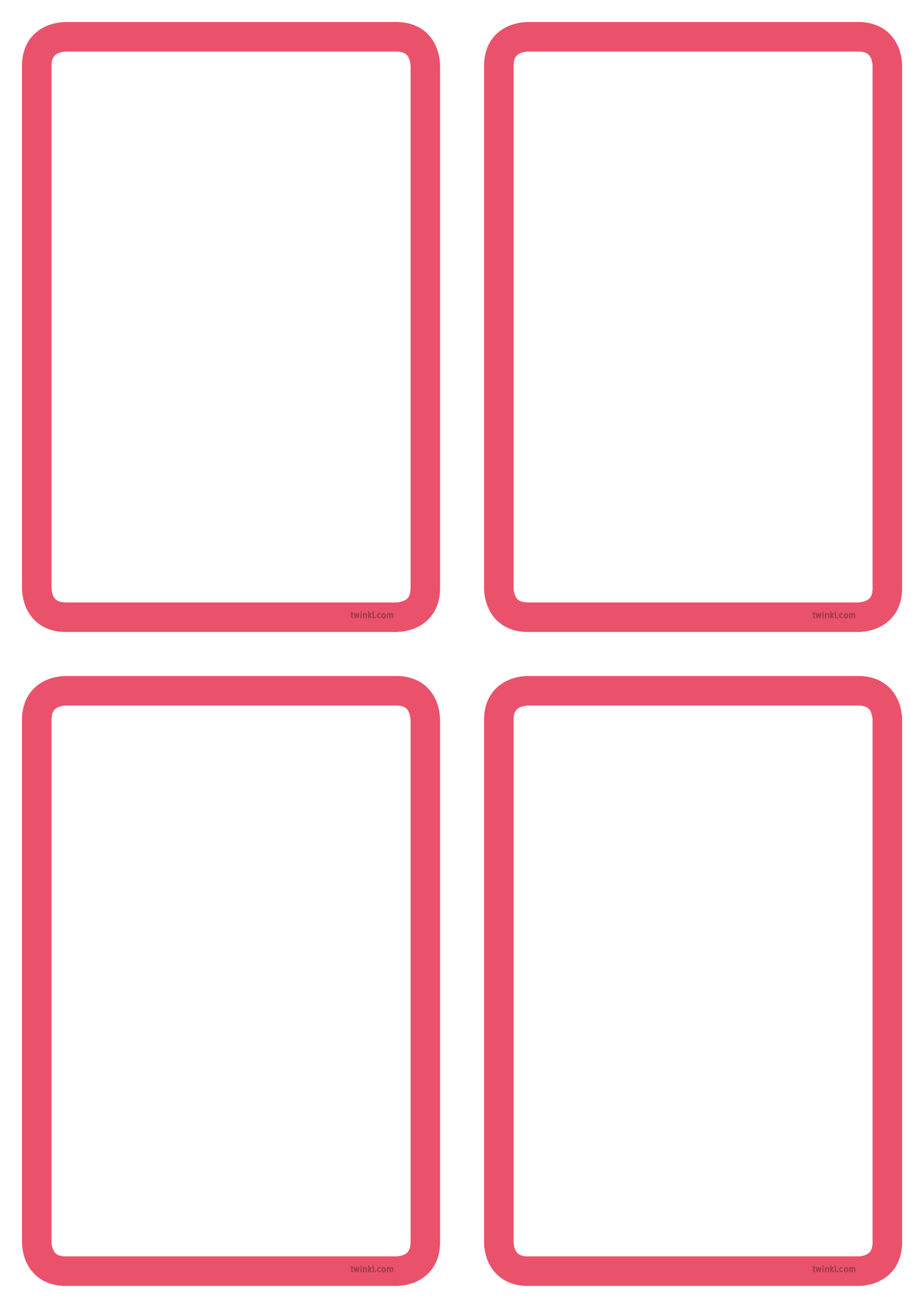 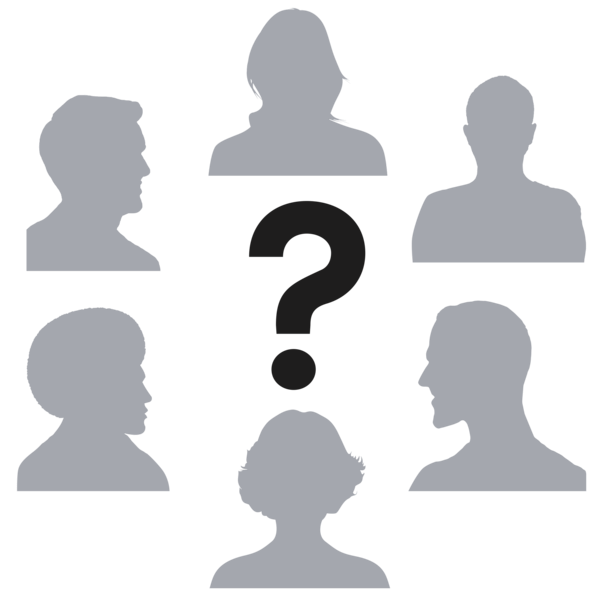 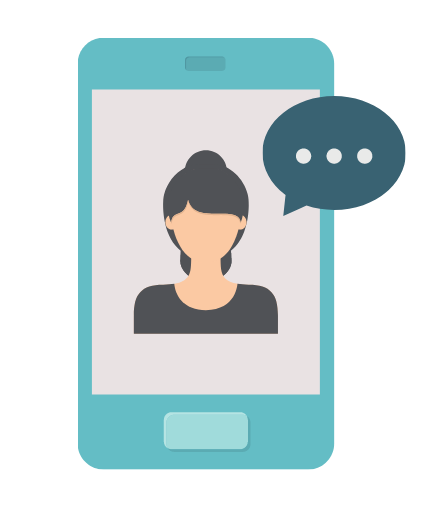 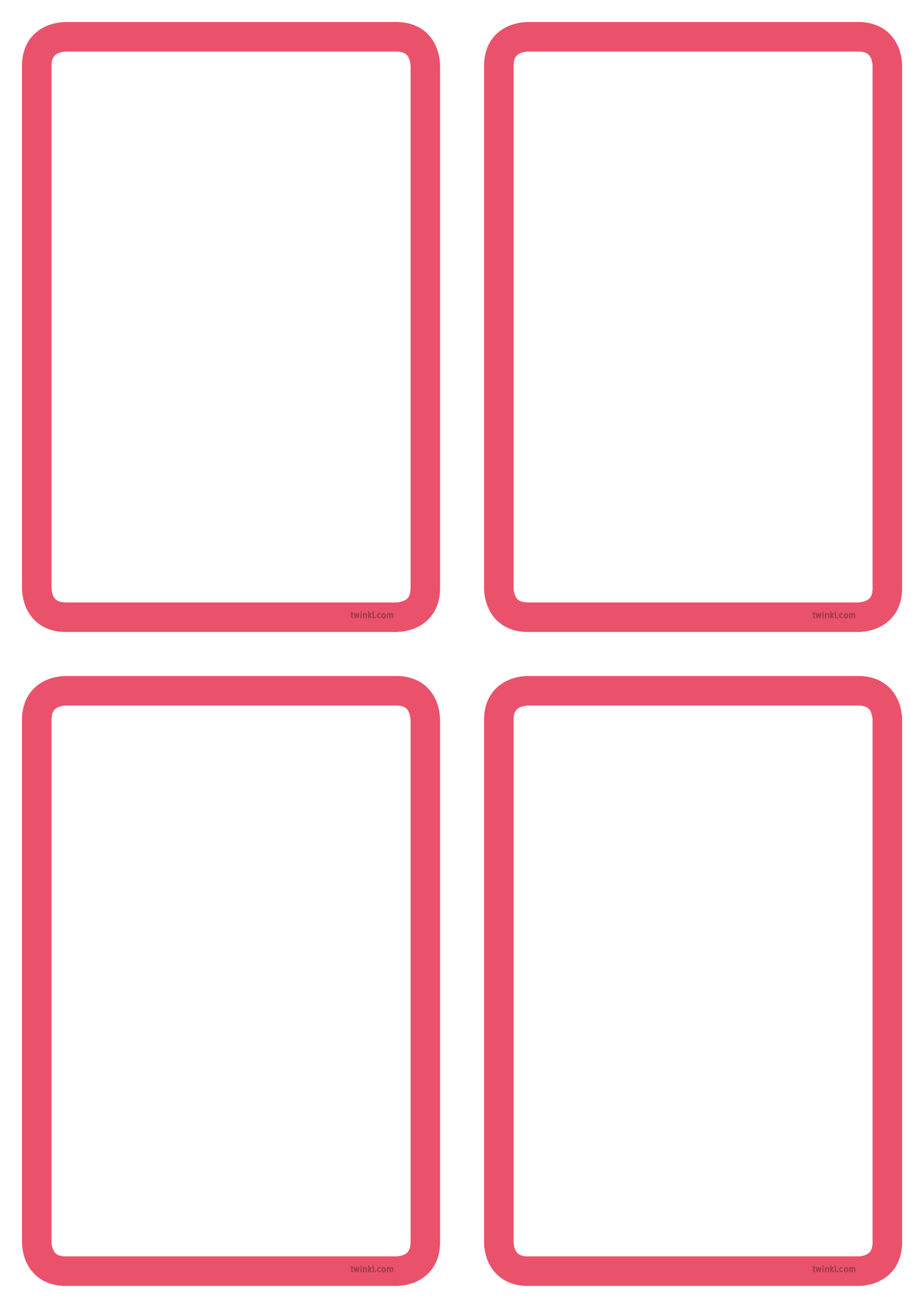 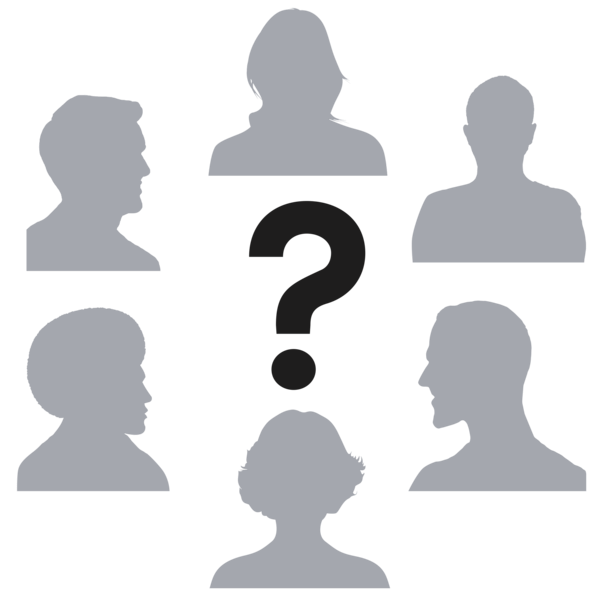 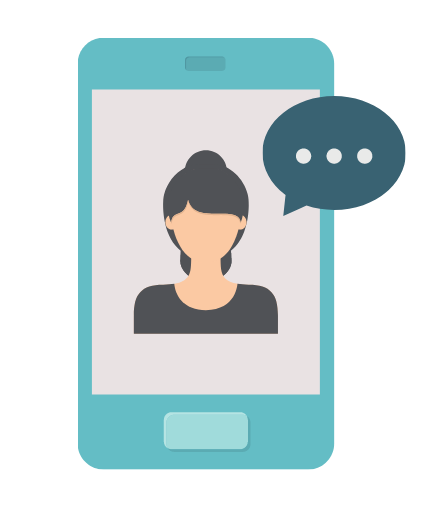 Unless you know them in real life you could be talking to anyoneWhich of theseis safe to share with people you meet online?Your birthdayMusic or Tv shows you like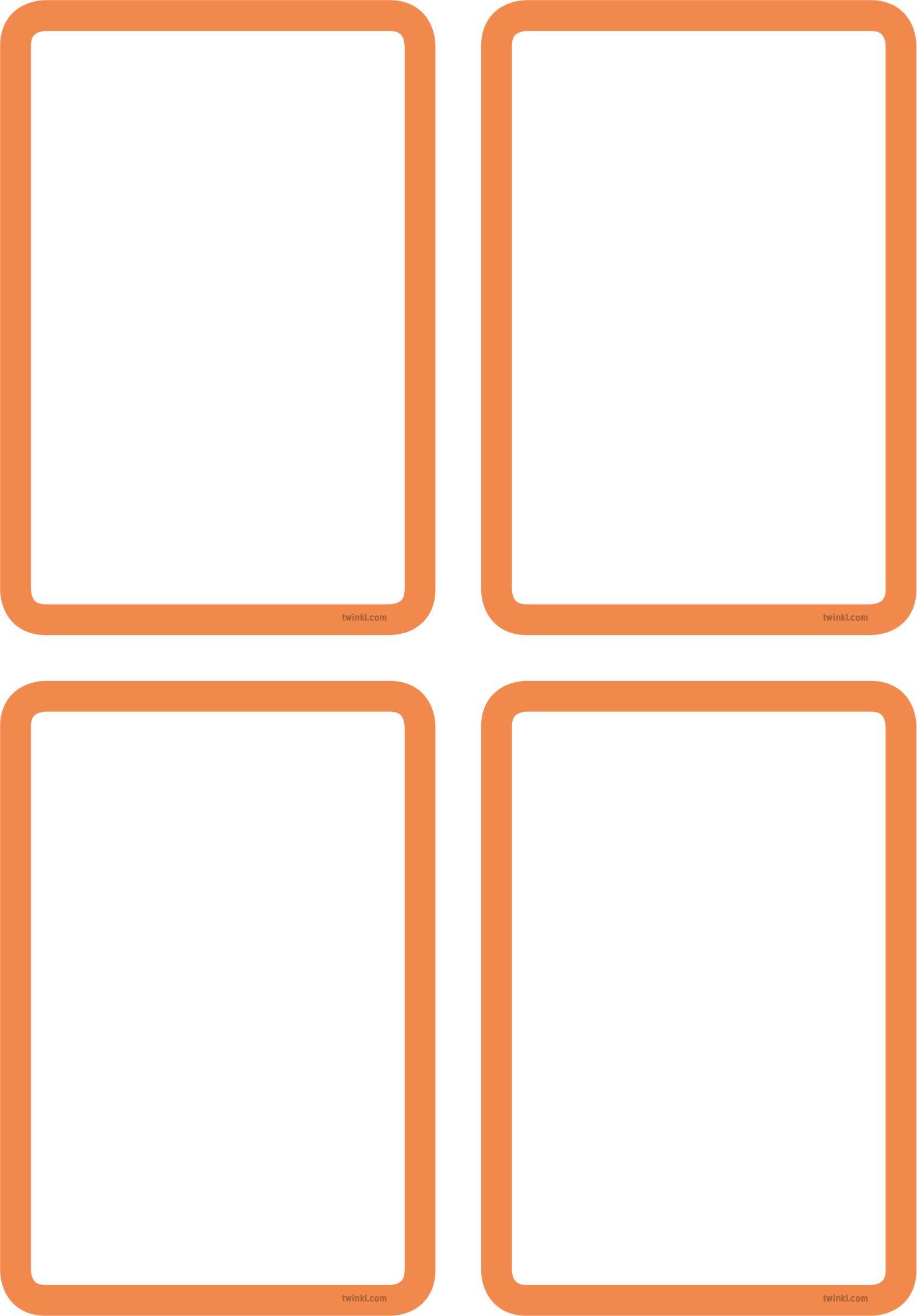 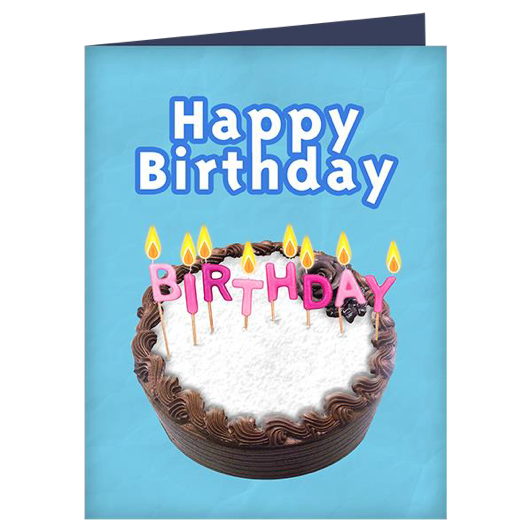 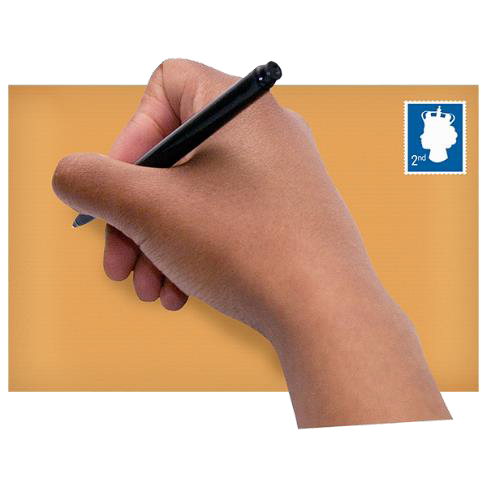 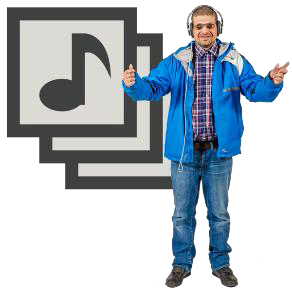 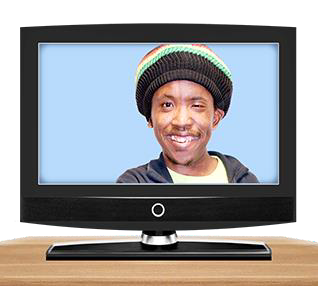 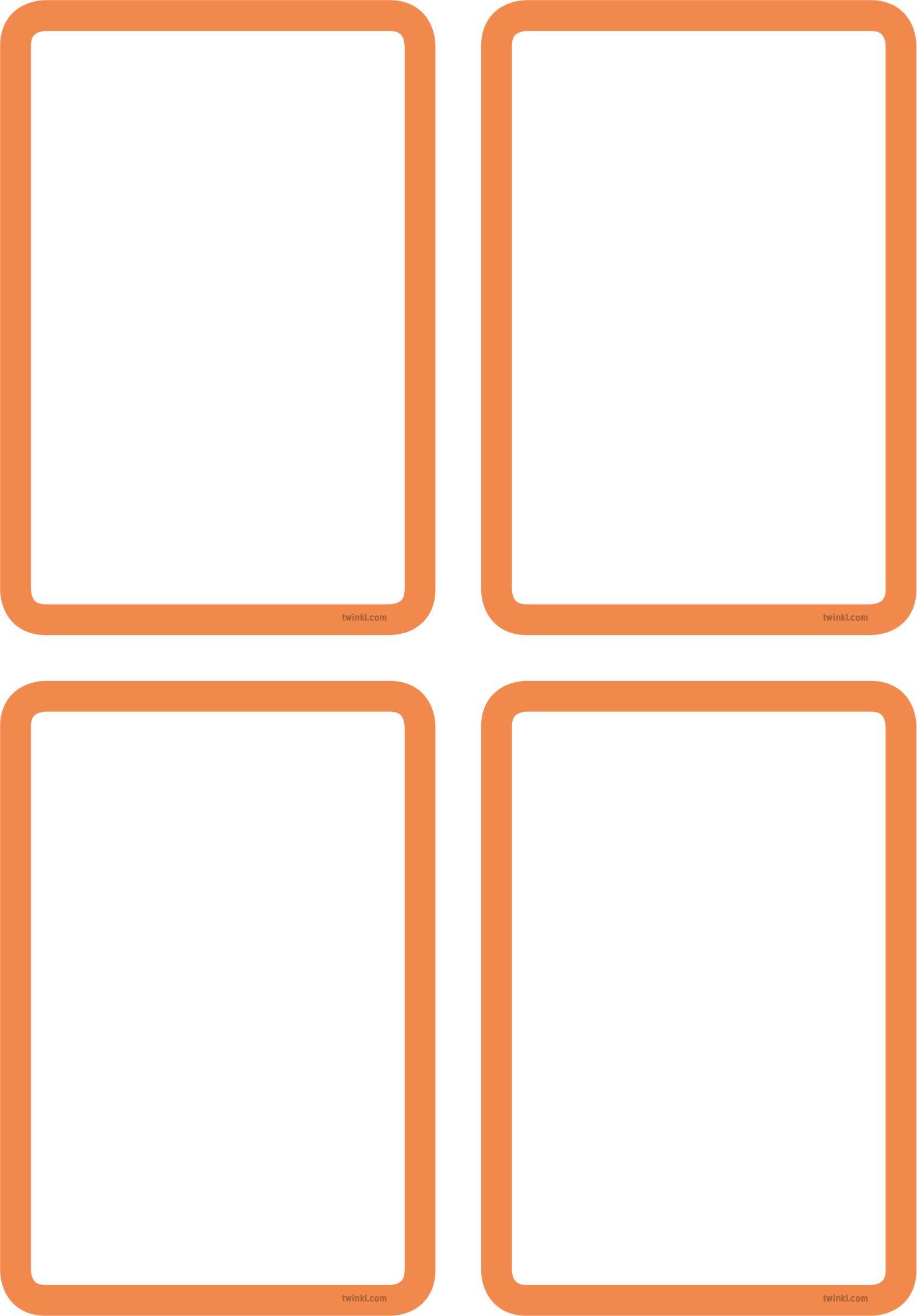 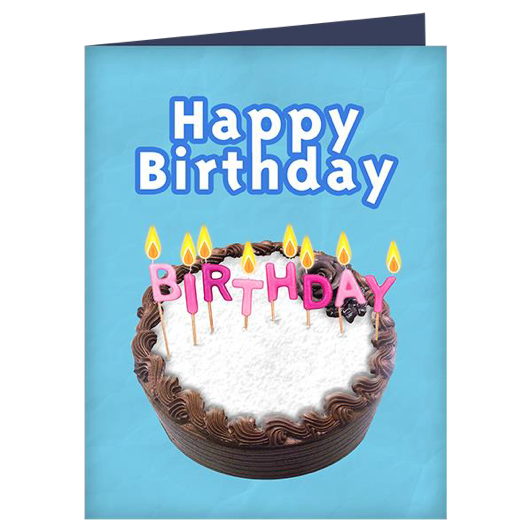 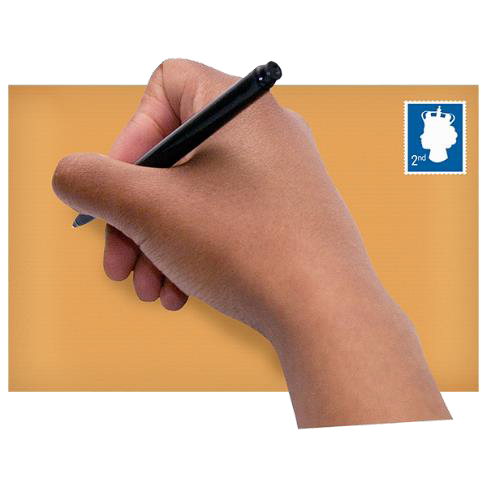 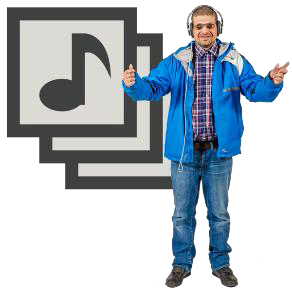 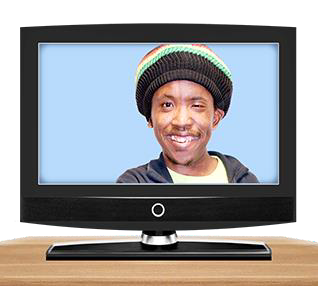 Your address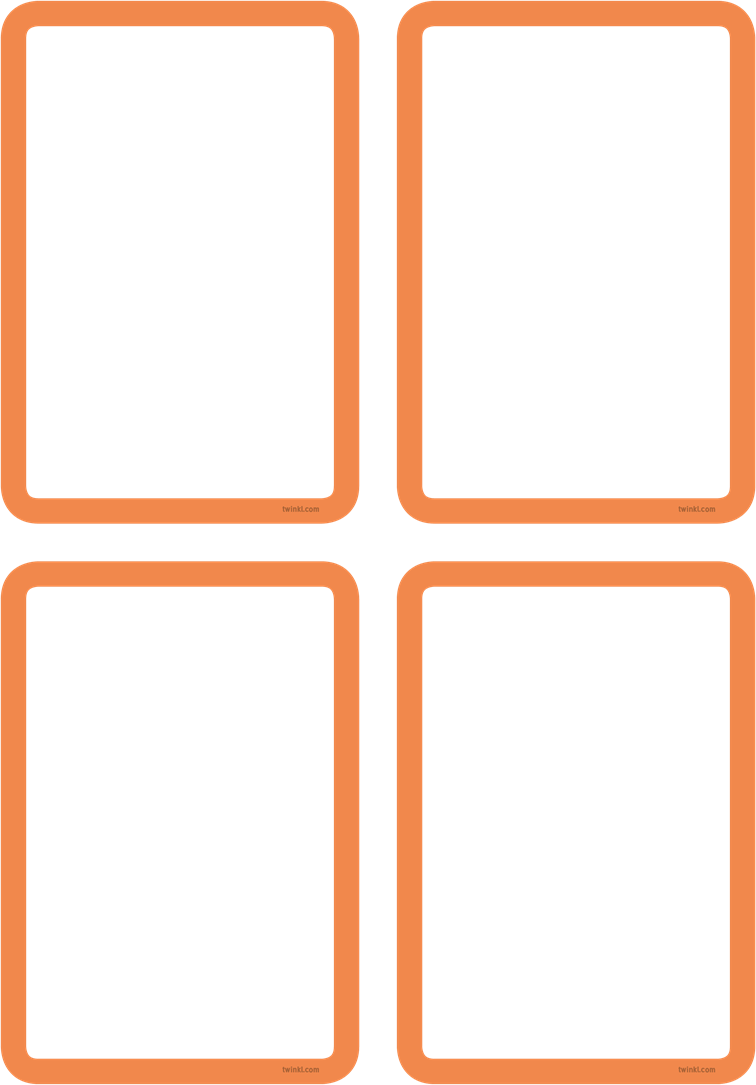 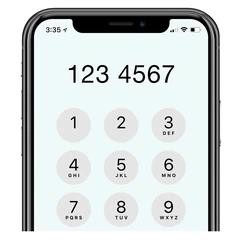 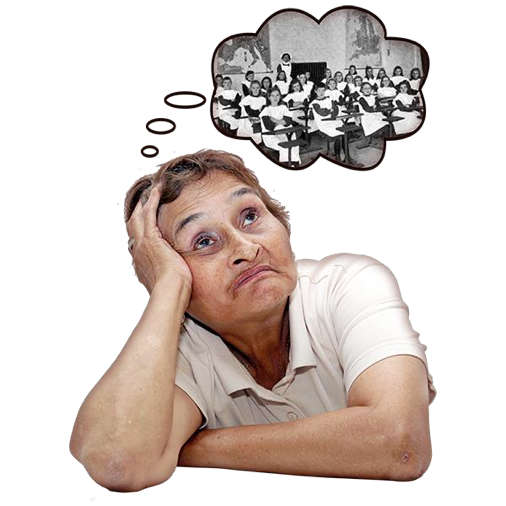 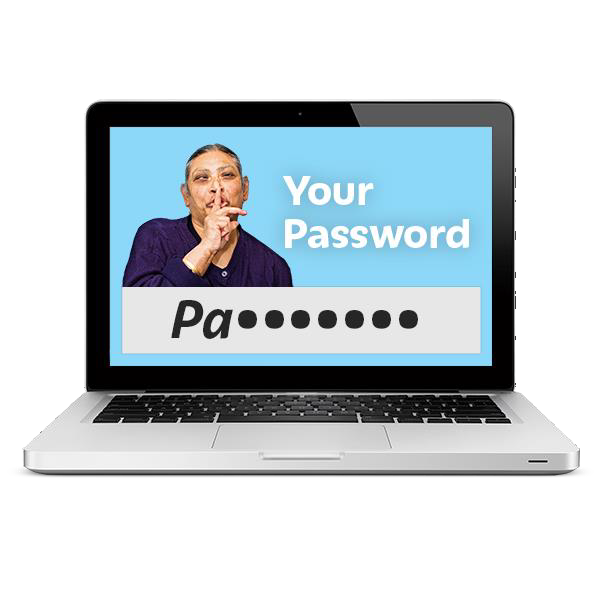 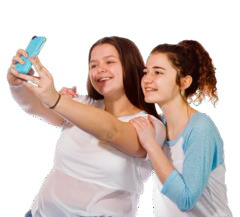 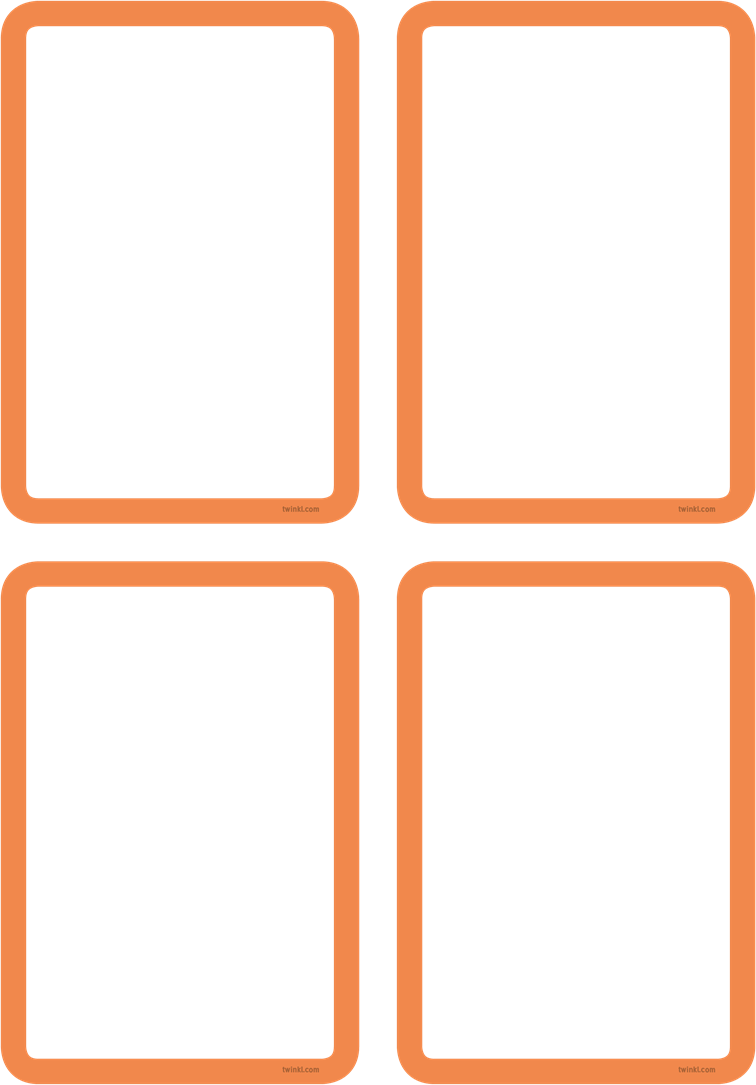 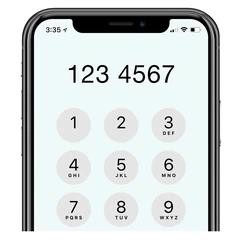 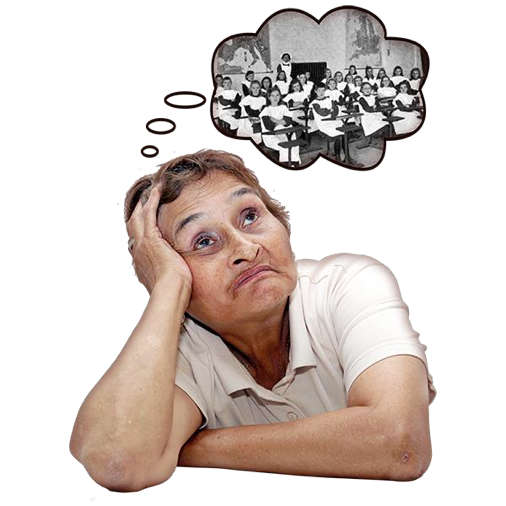 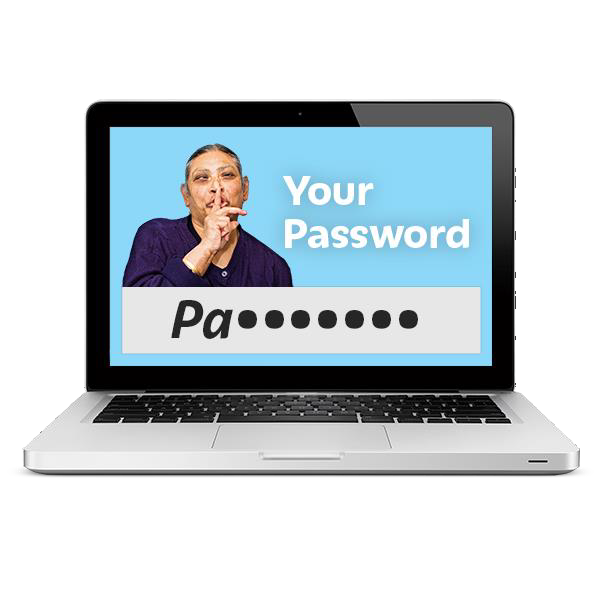 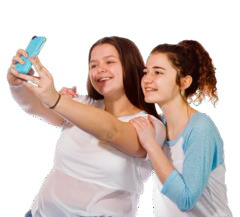 What can you do if someone online is horrible to you ?Take a screen shot so you have evidenceBlock them.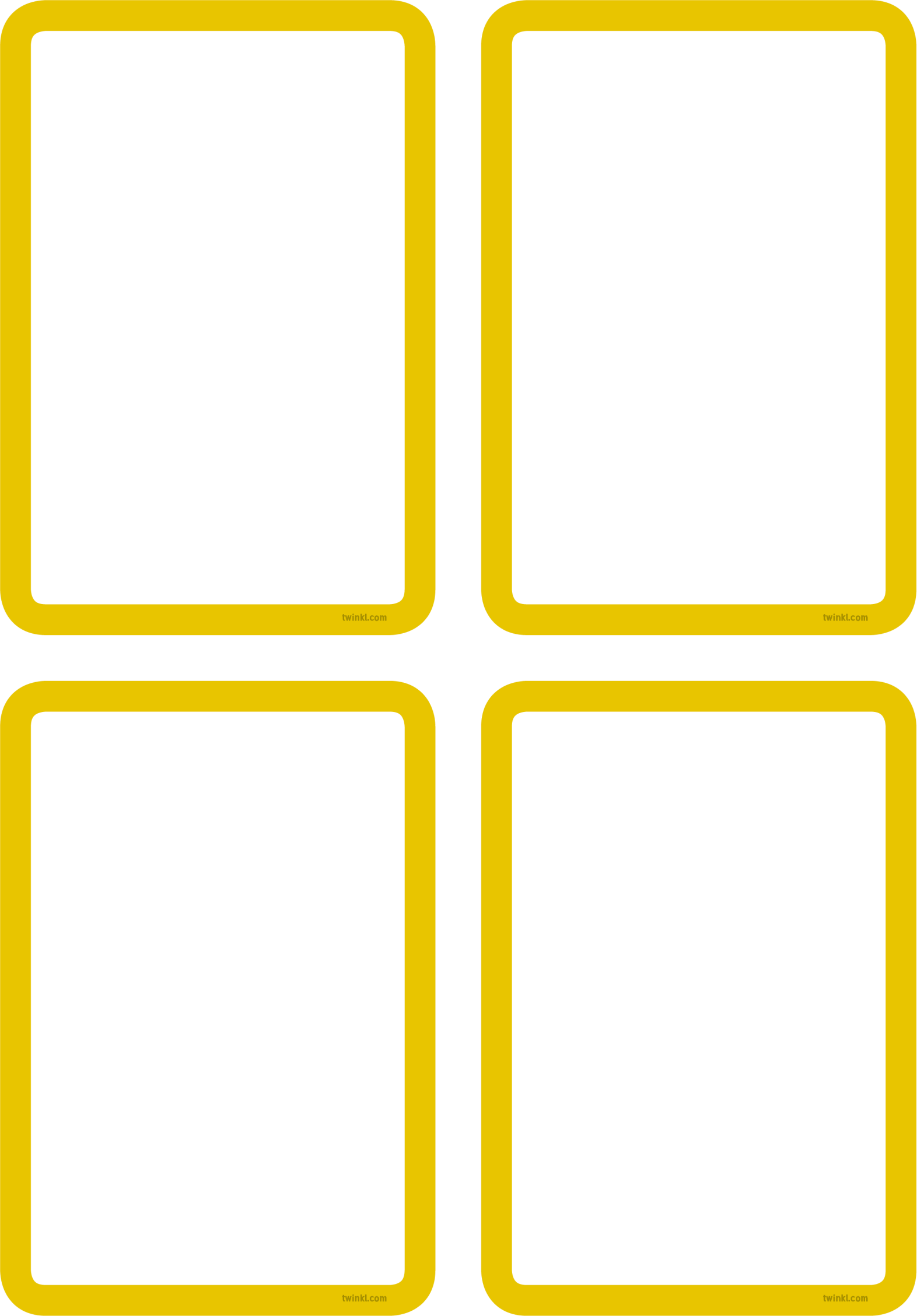 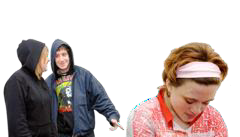 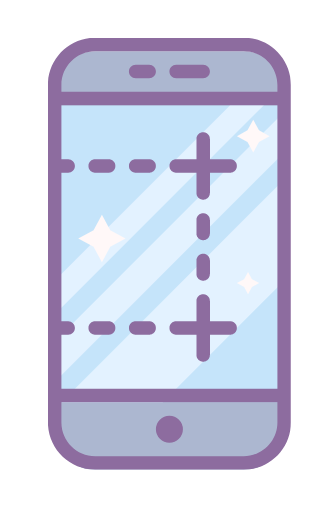 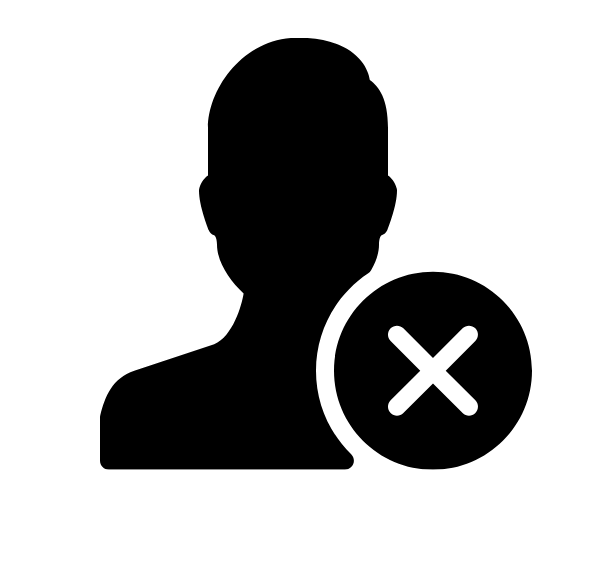 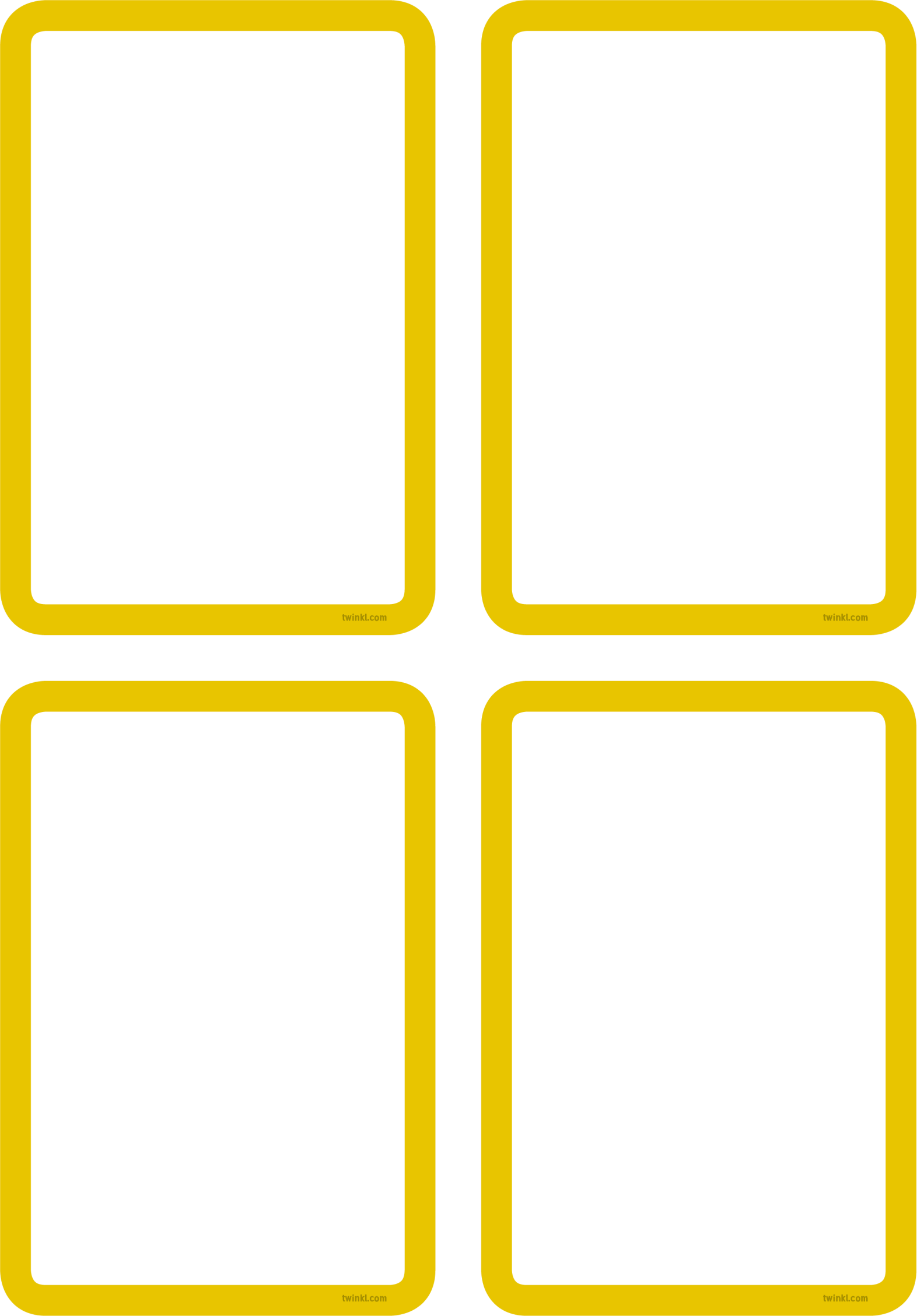 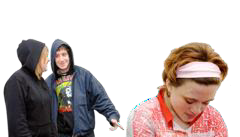 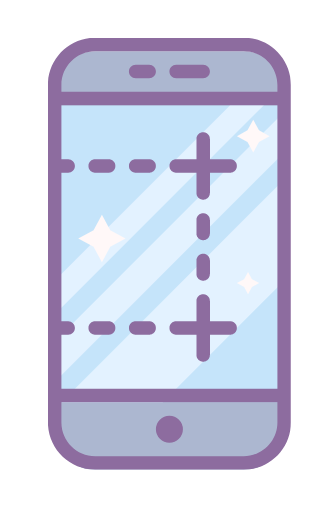 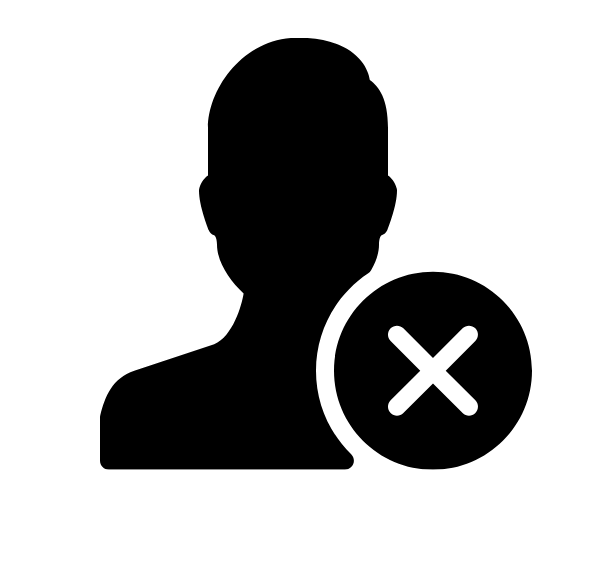 Talk to an adult you trust.You might decide to report themSomeone you met online wants to meet upWhat are the dangers?You want to meet them but you also want to be safe.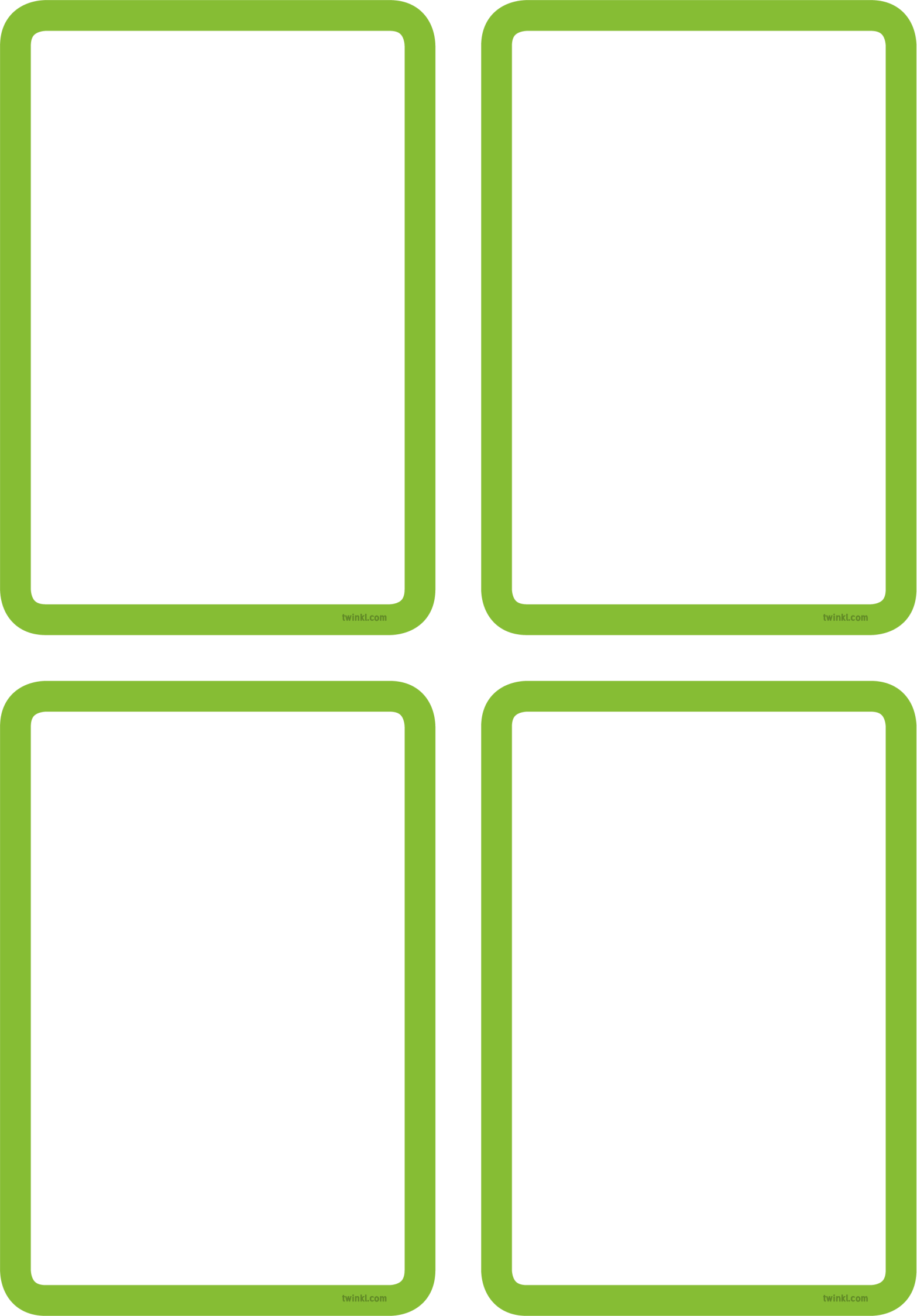 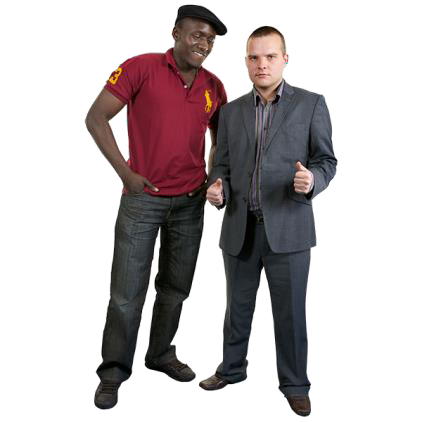 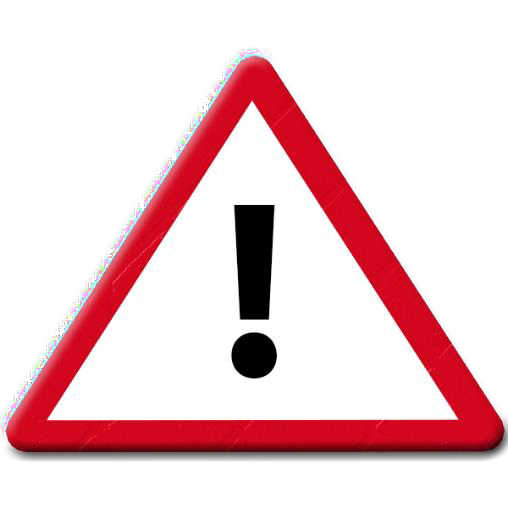 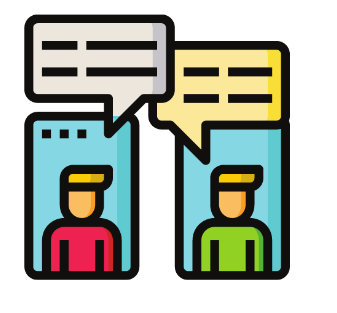 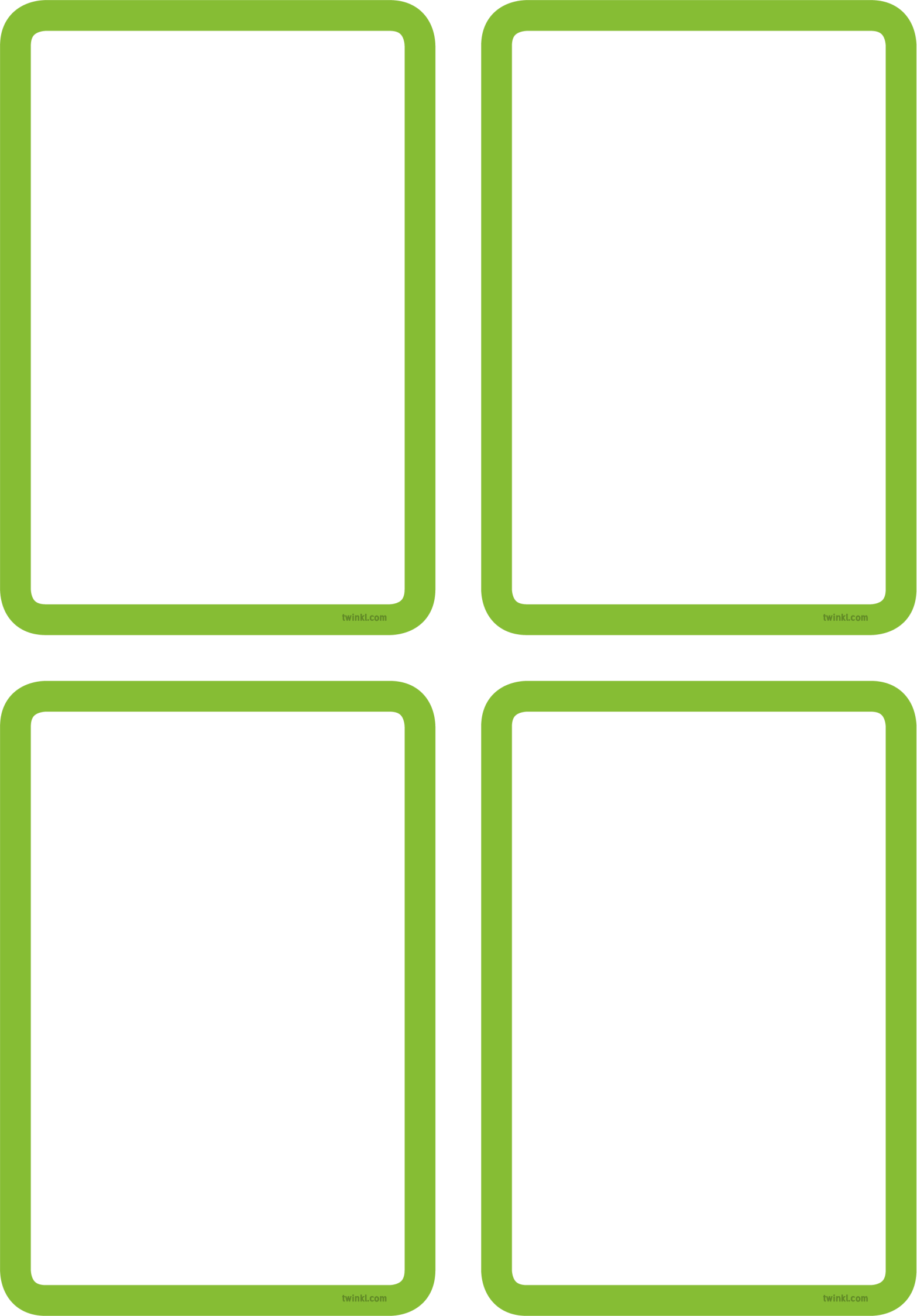 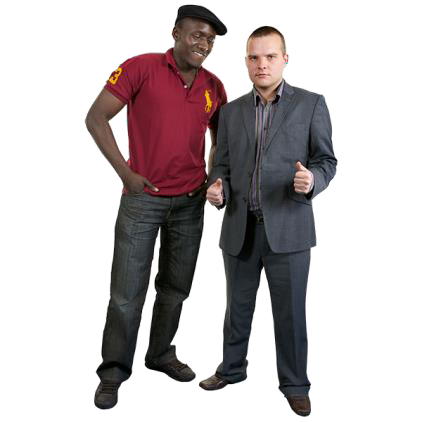 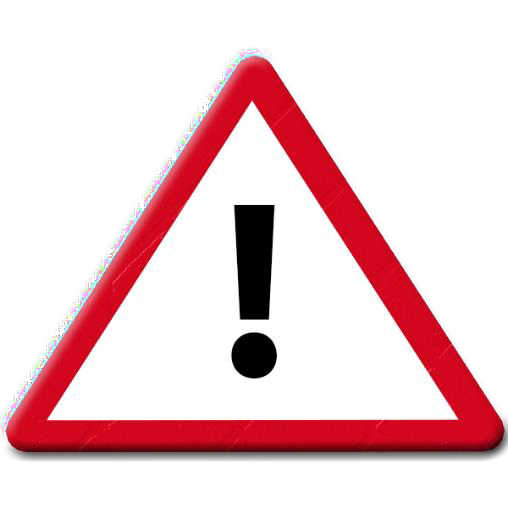 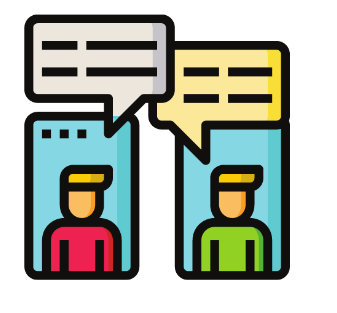 What can you do?Take an adult you trust with youSomeone wants to video chatAnyone can take a screen shot of a videoWhy might this be dangerous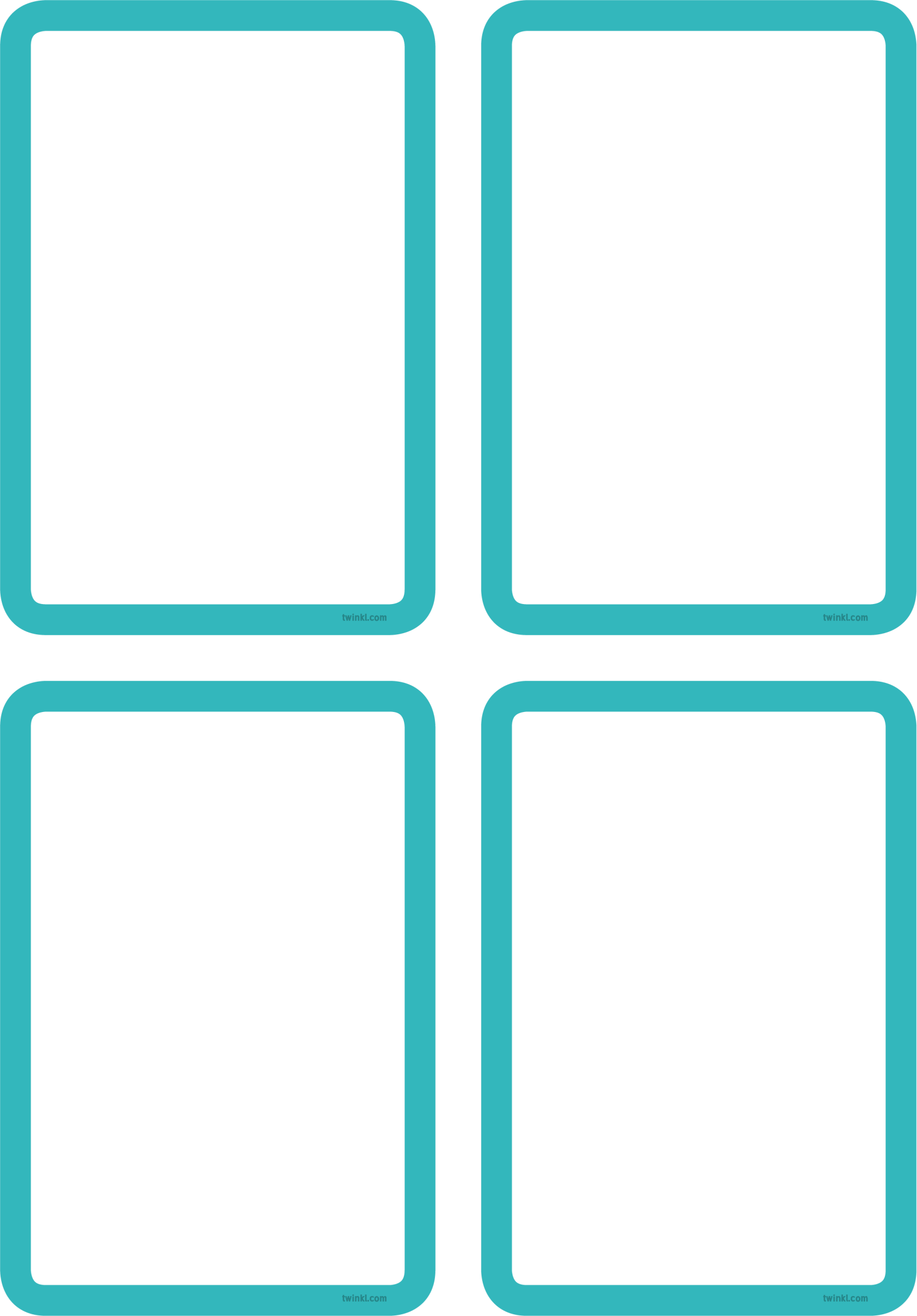 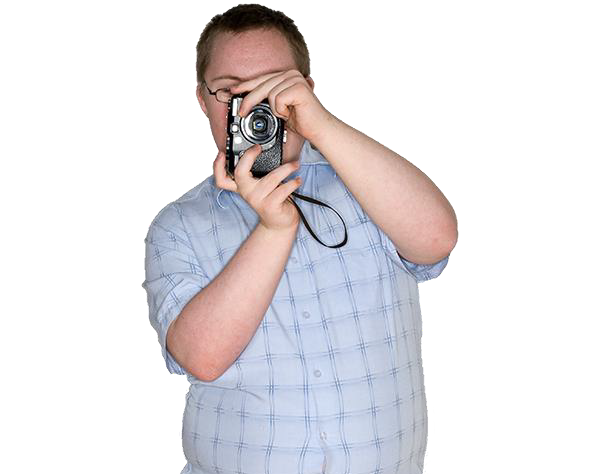 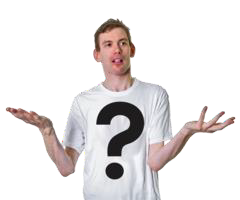 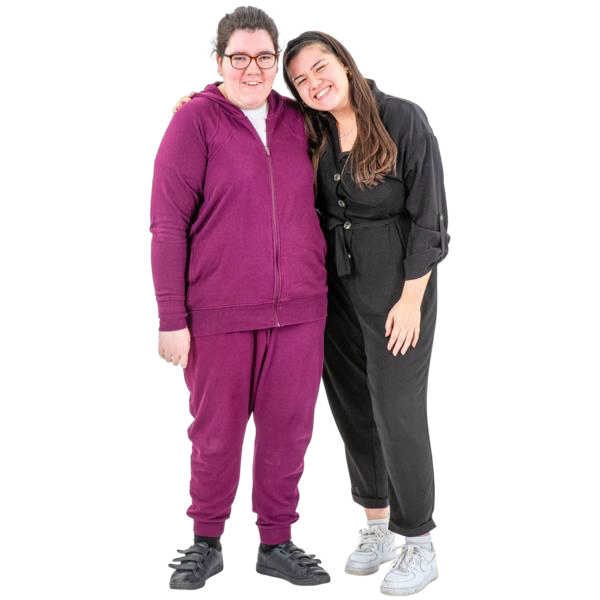 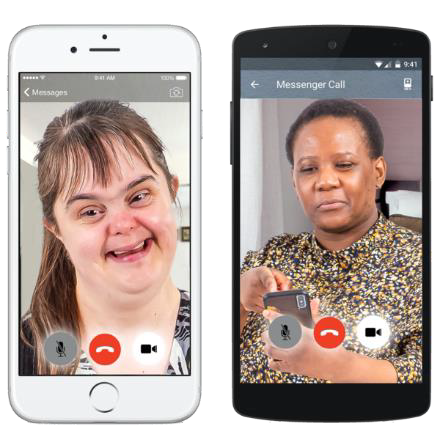 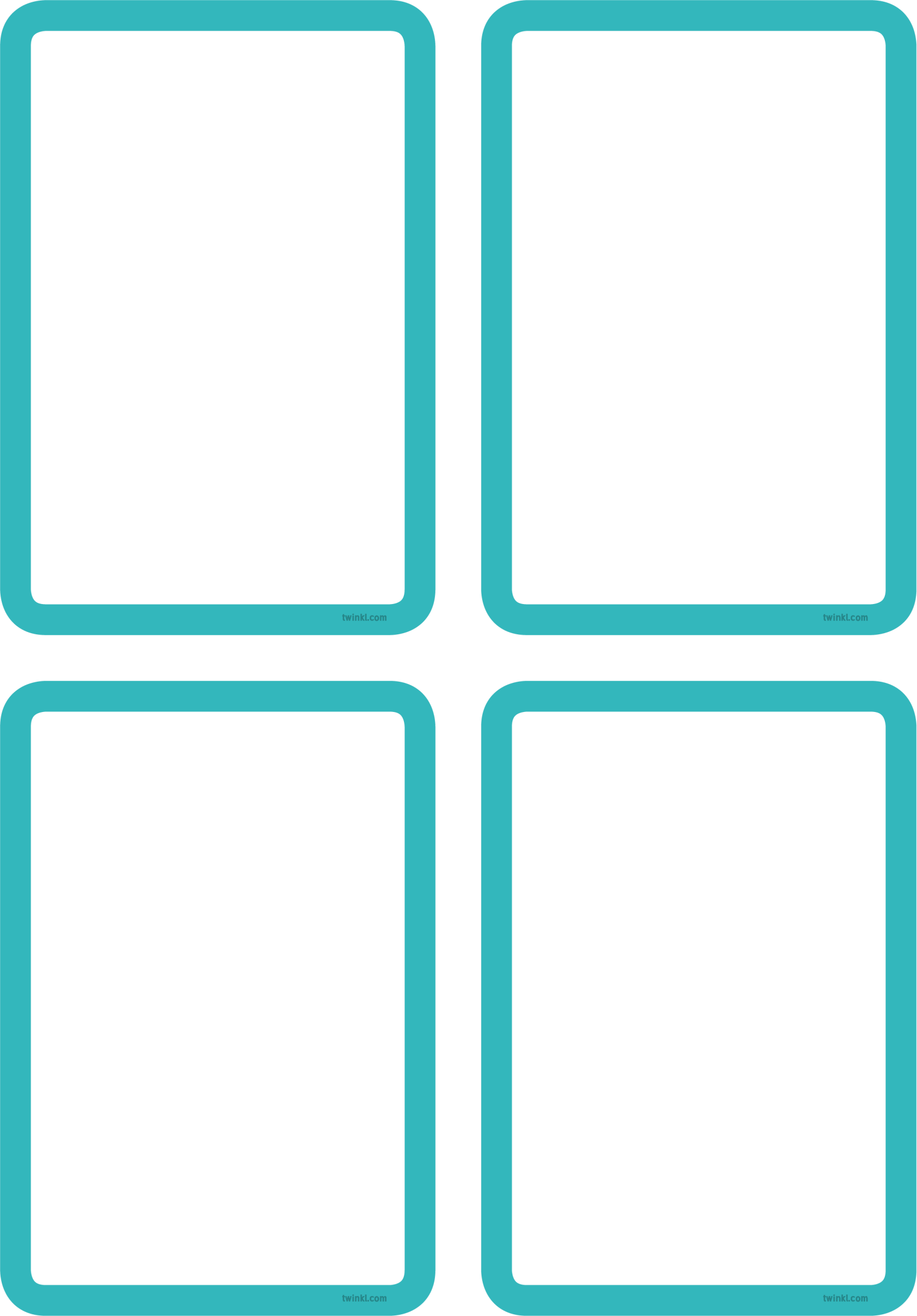 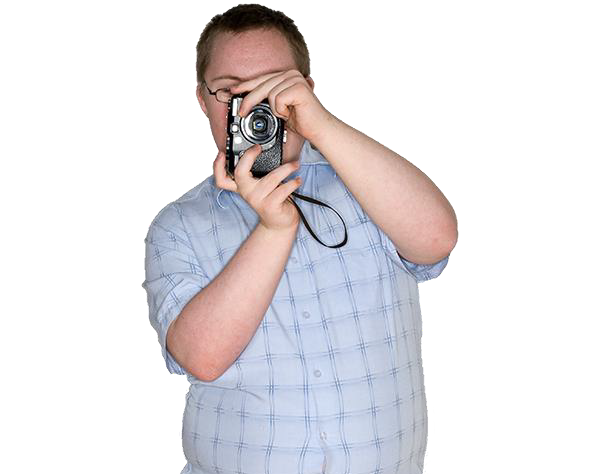 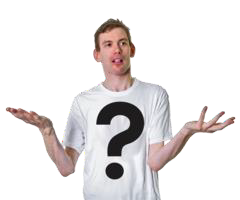 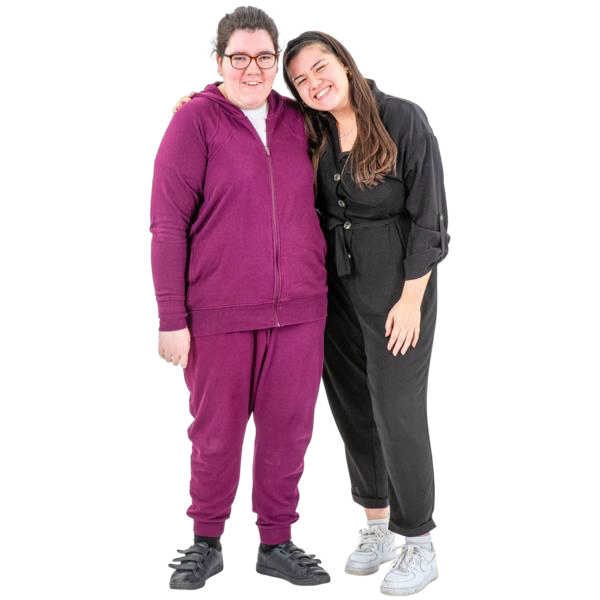 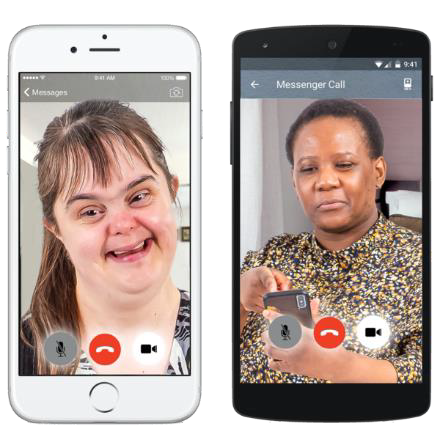 ?What can you do to keep safe?Keep your phone on.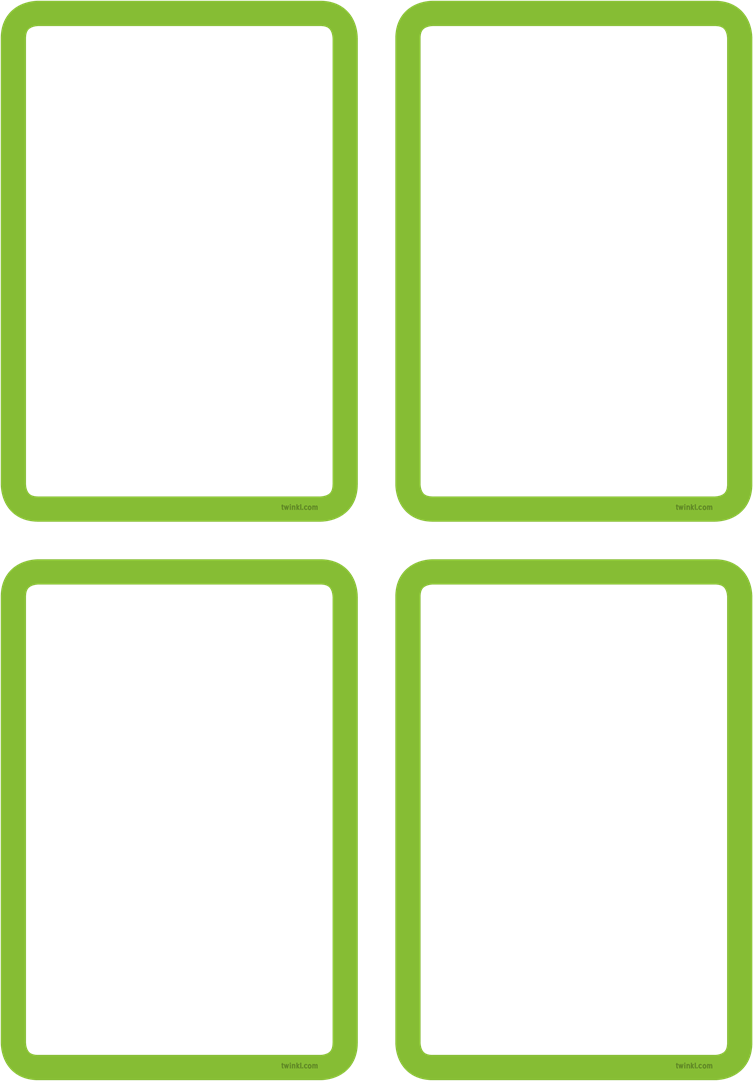 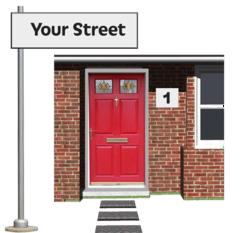 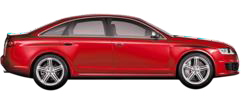 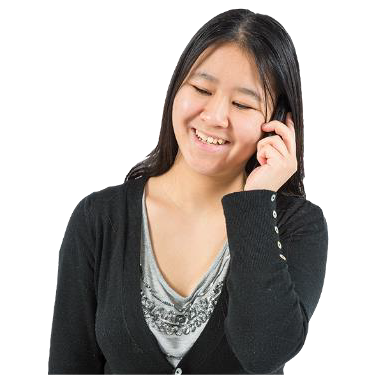 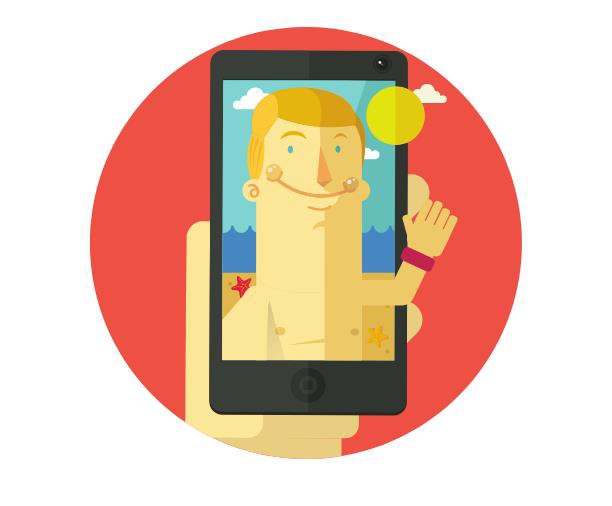 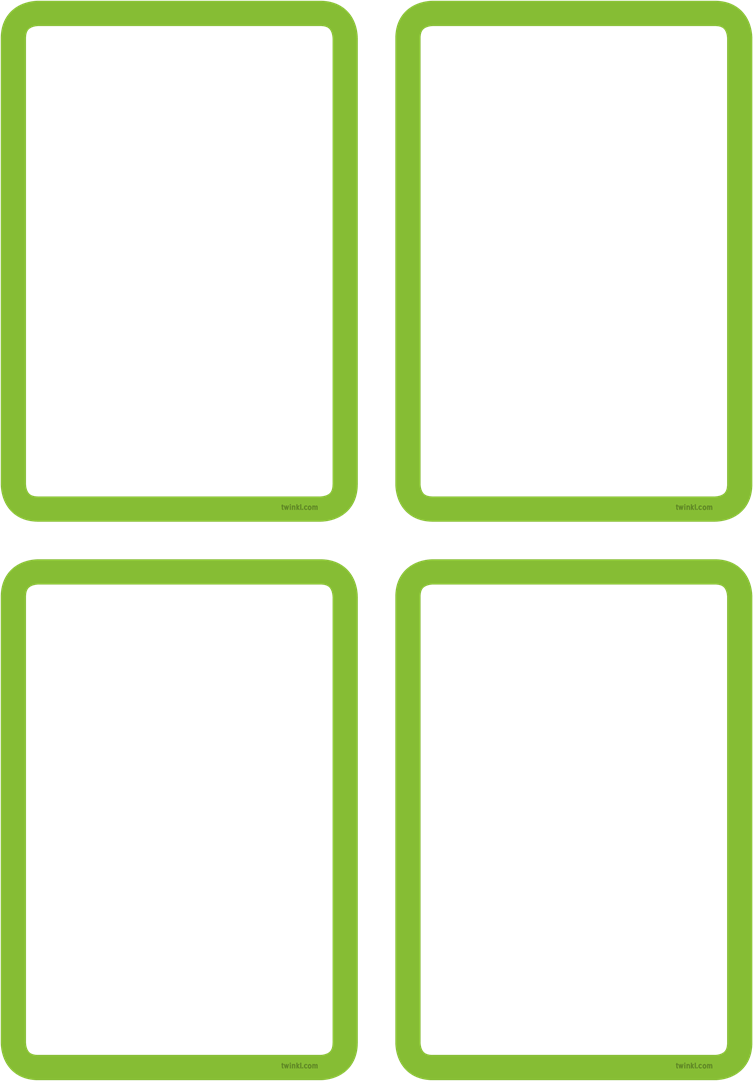 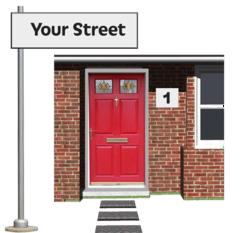 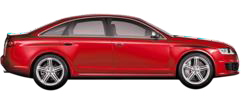 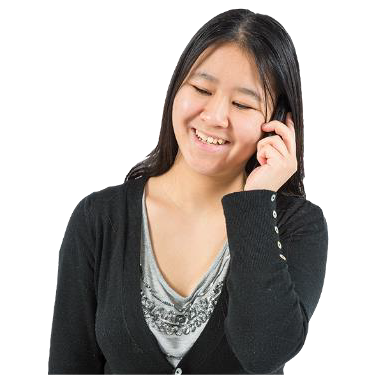 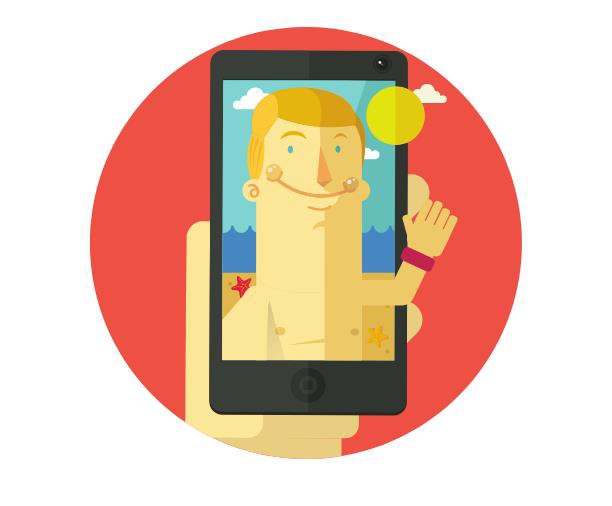 Ring someone you trust when you arrive and when you leaveSomeone wants to meet you and asks if you will pay for half of their trip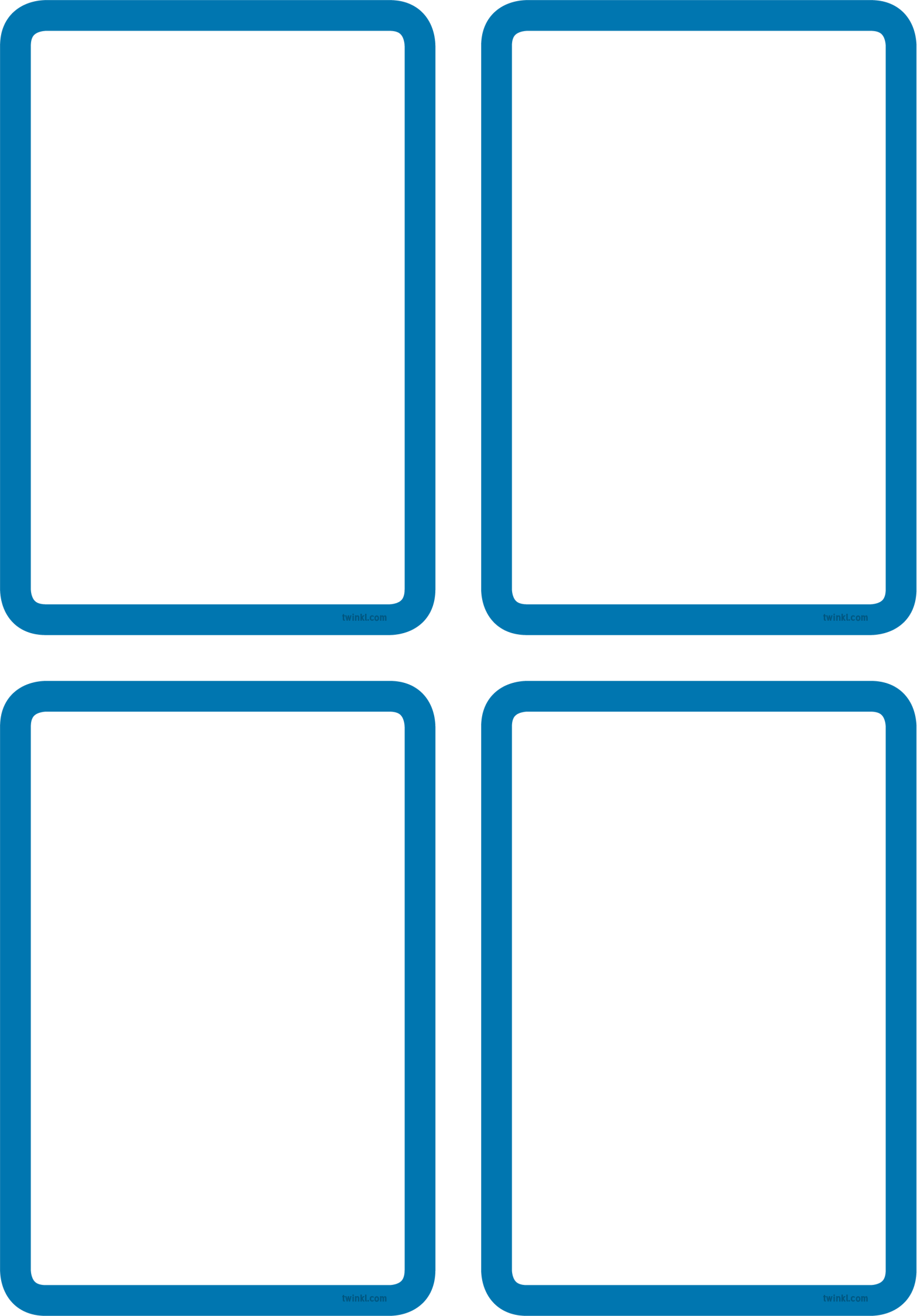 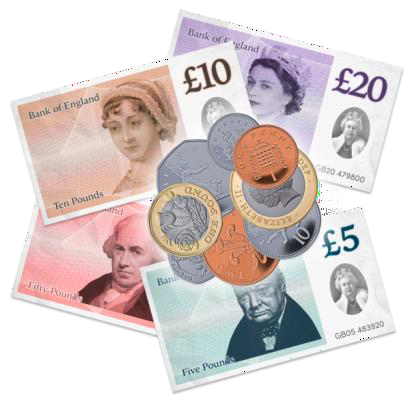 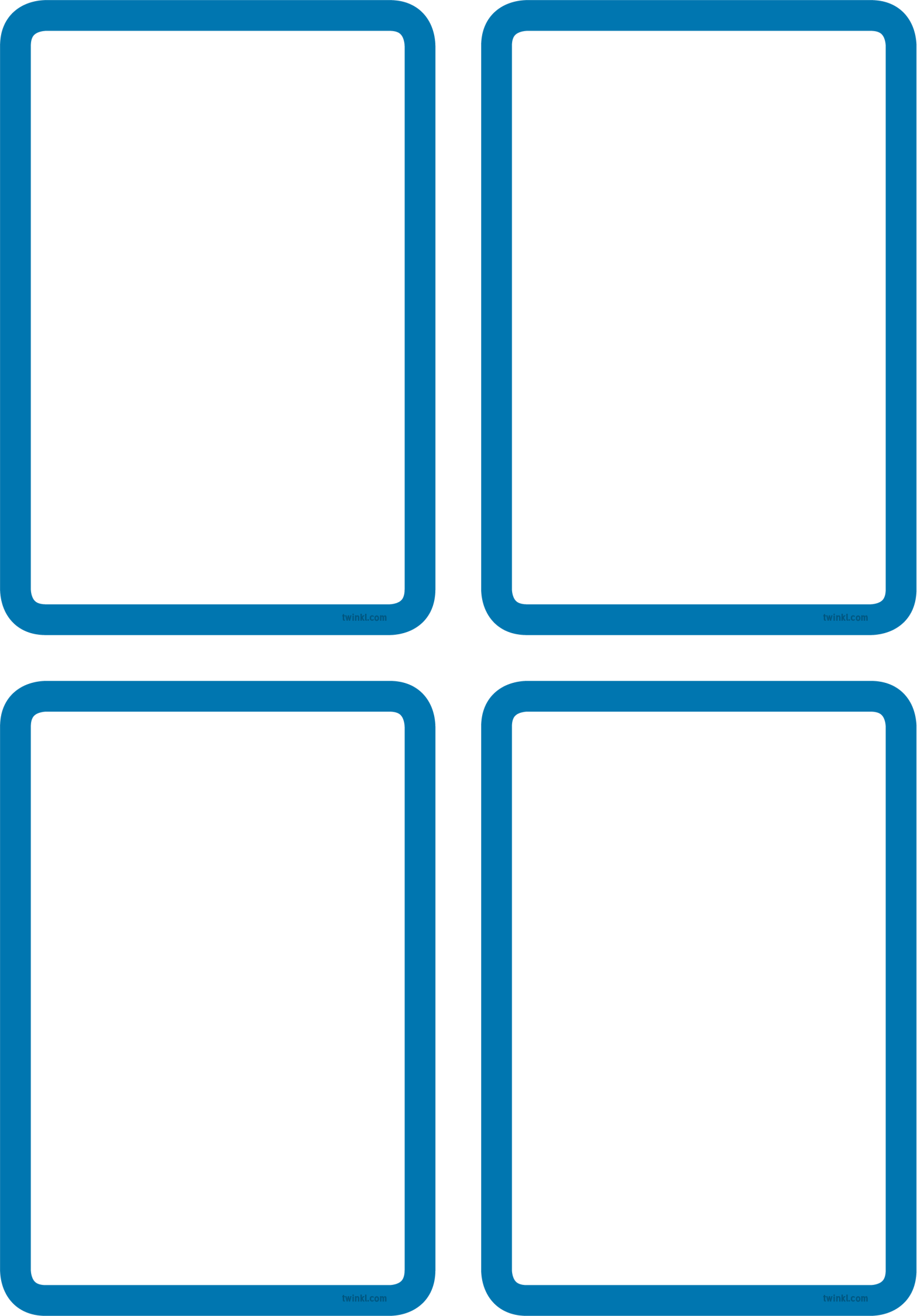 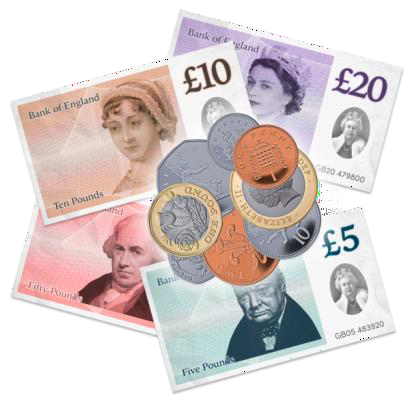 What do you do?You tell someone online a secretLater they say they will only keep your secret if you keep talking to themWhat should you do?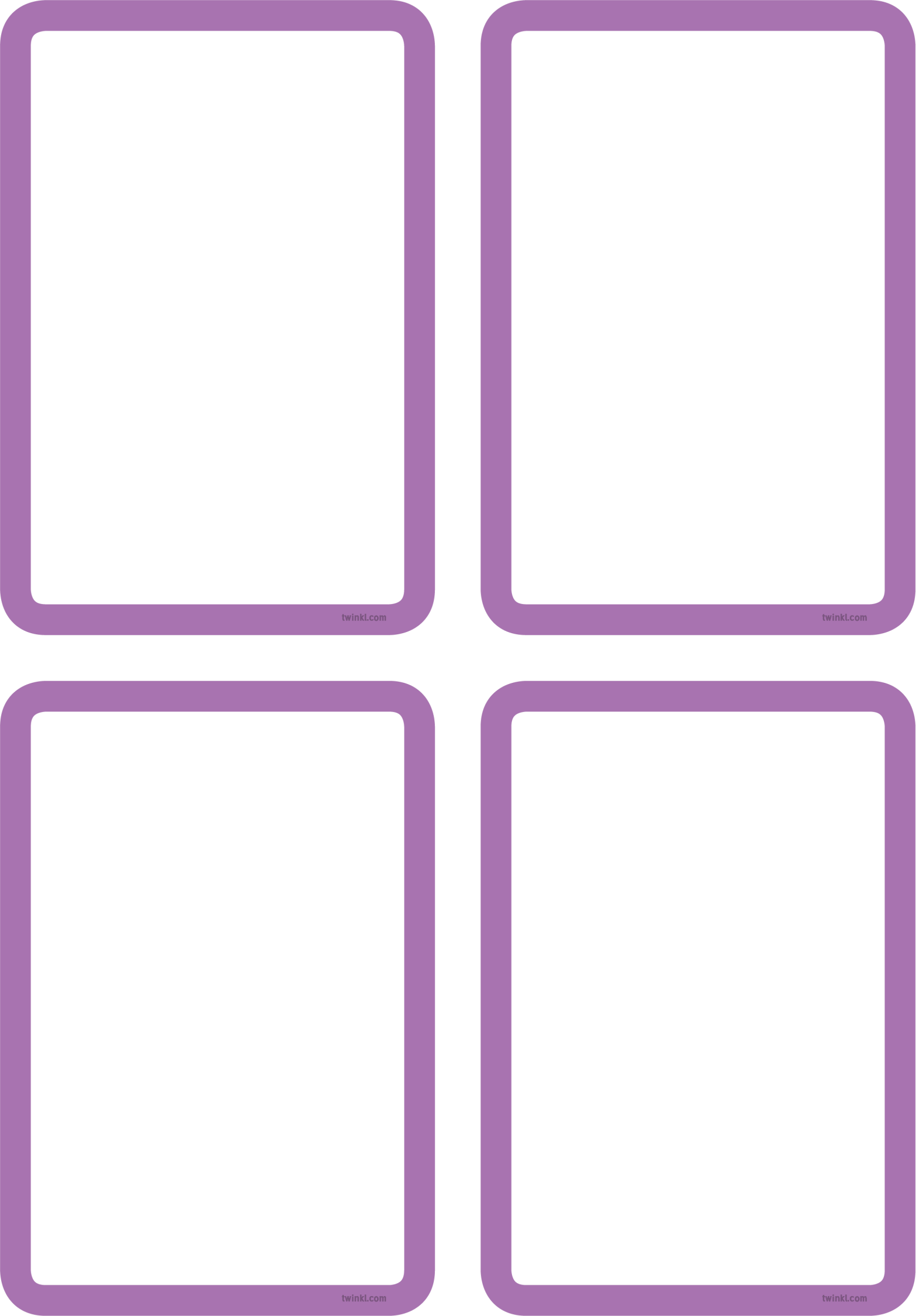 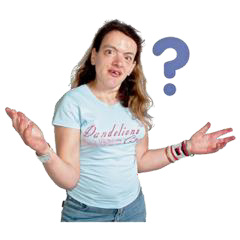 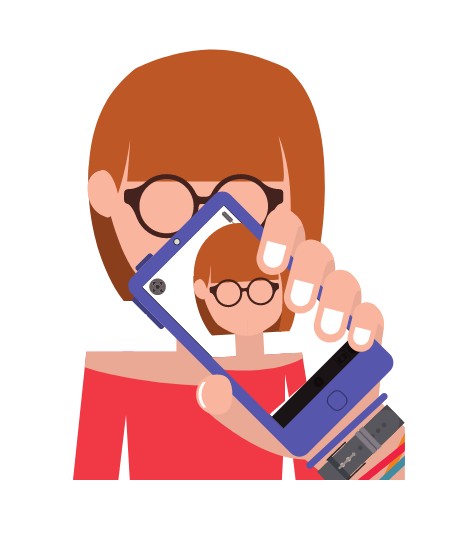 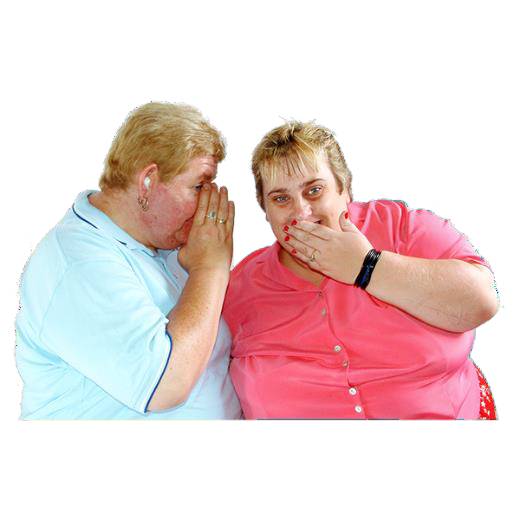 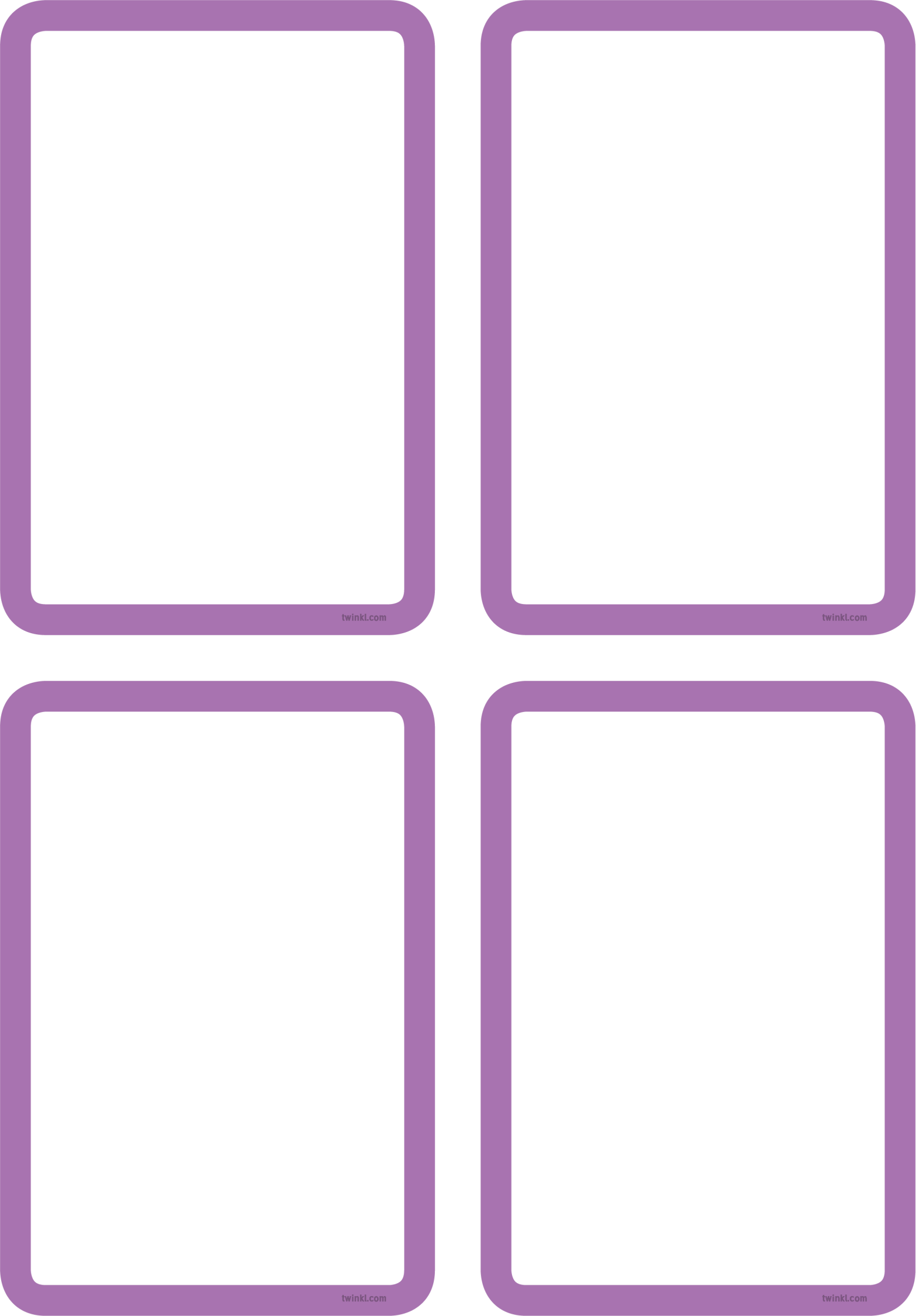 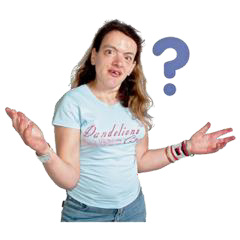 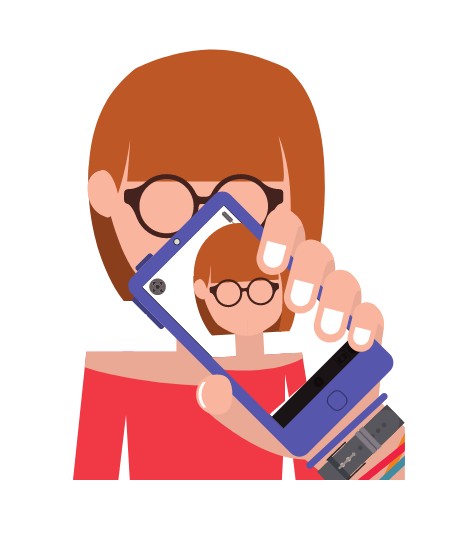 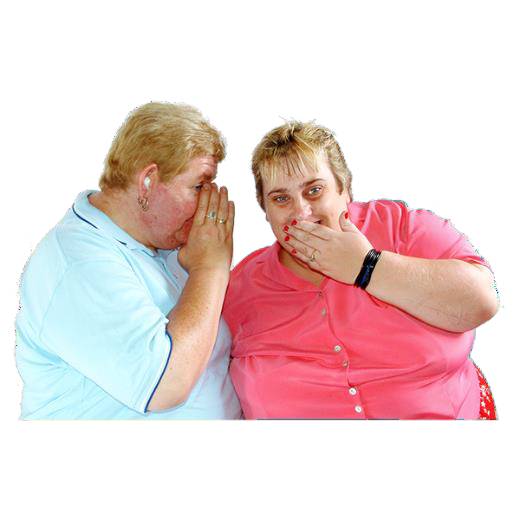 Do you know what blackmail is?Someone you met online wants to be your girlfriend.They say they will send you a nude picture if you send one to them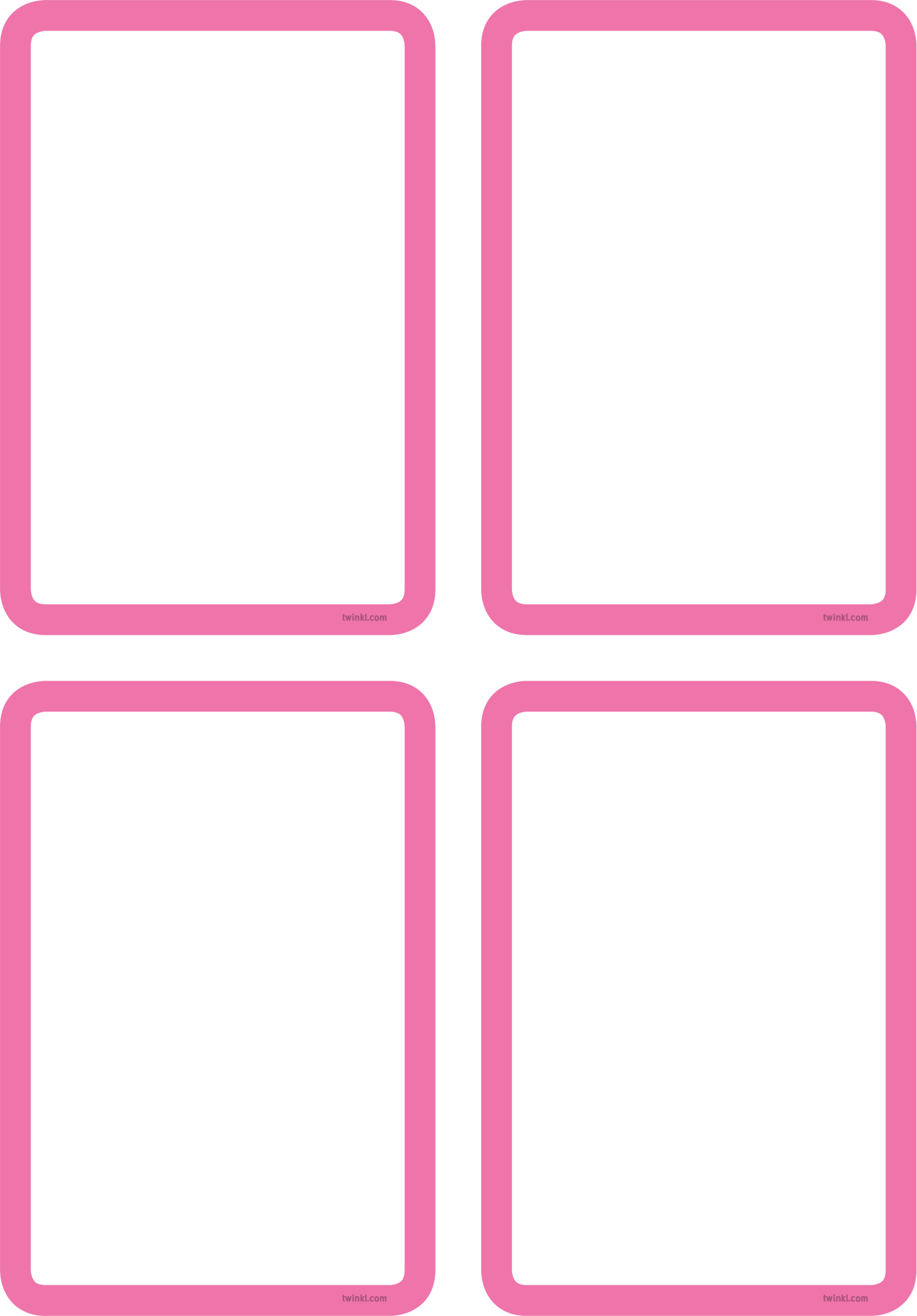 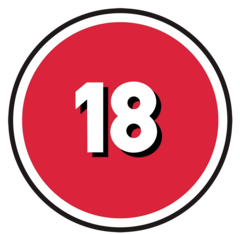 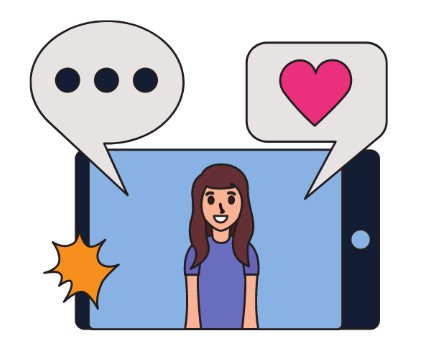 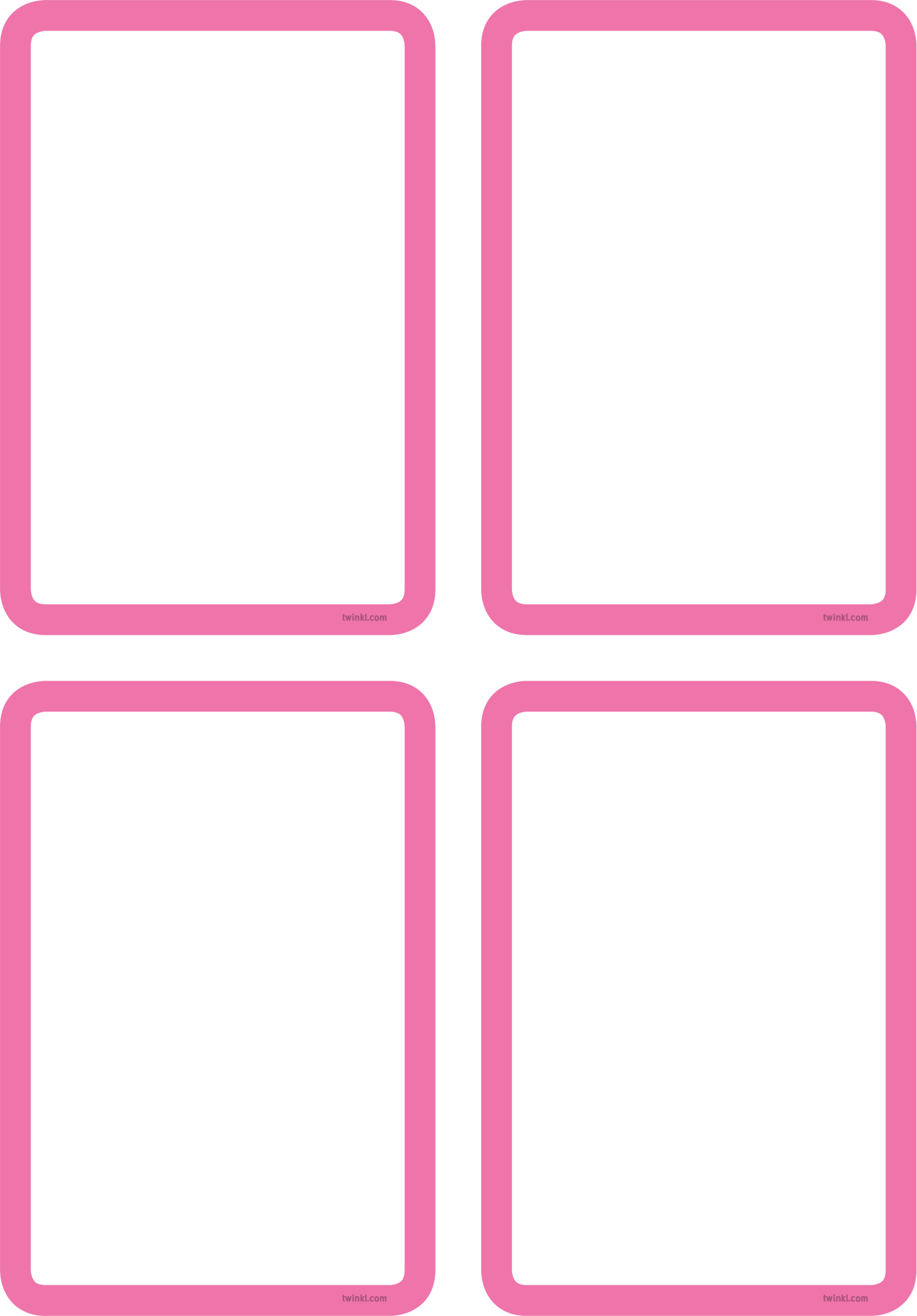 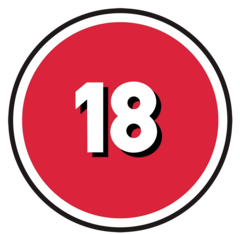 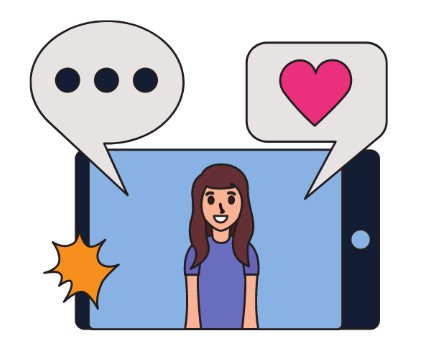 What are the dangers?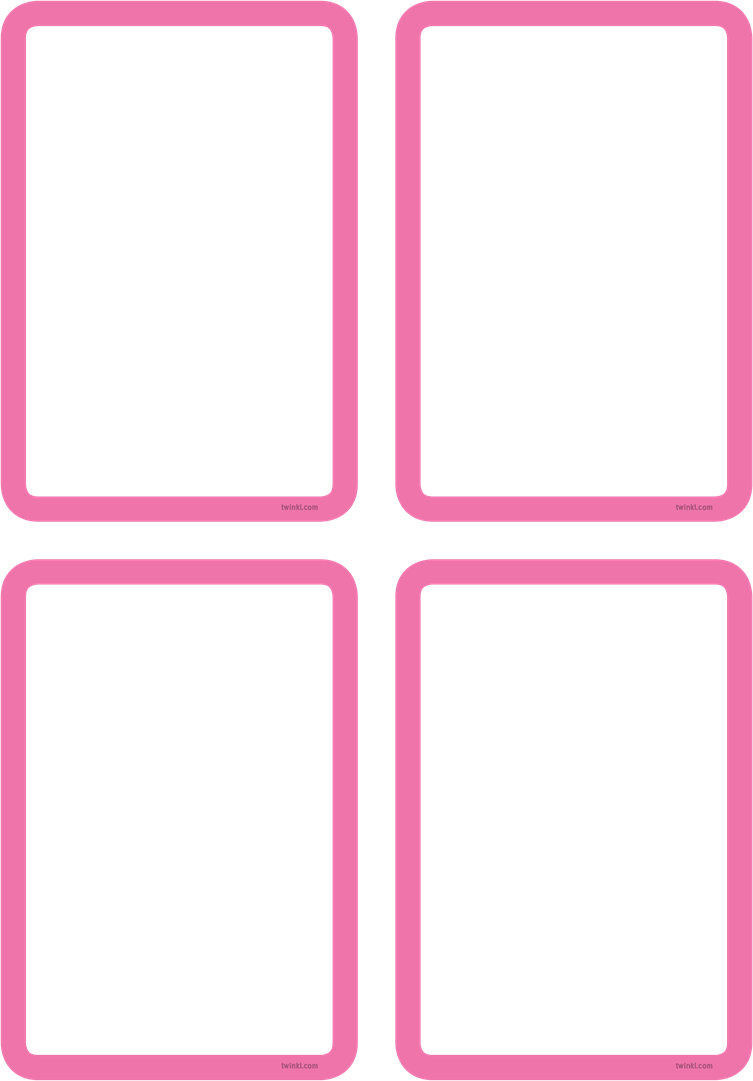 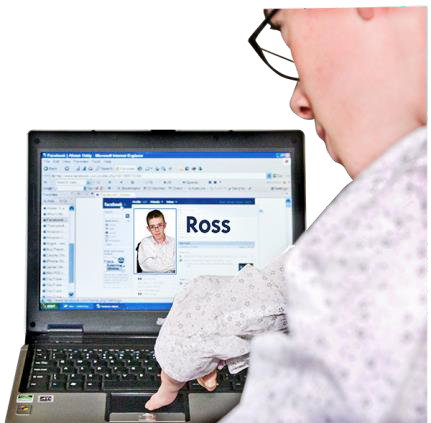 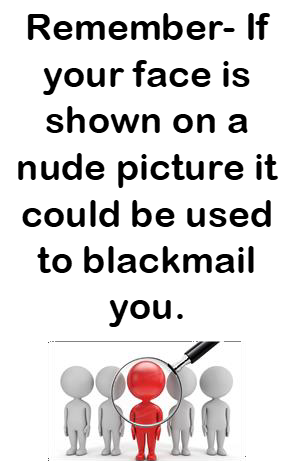 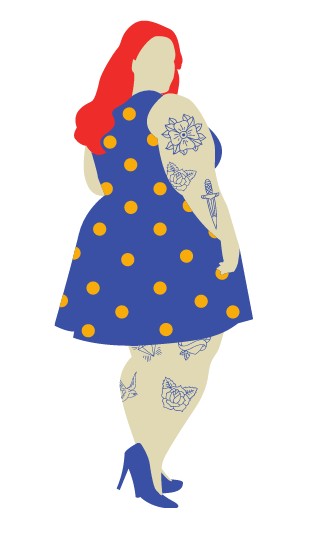 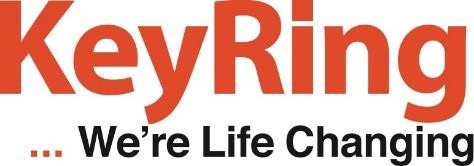 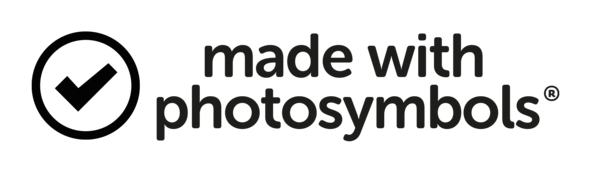 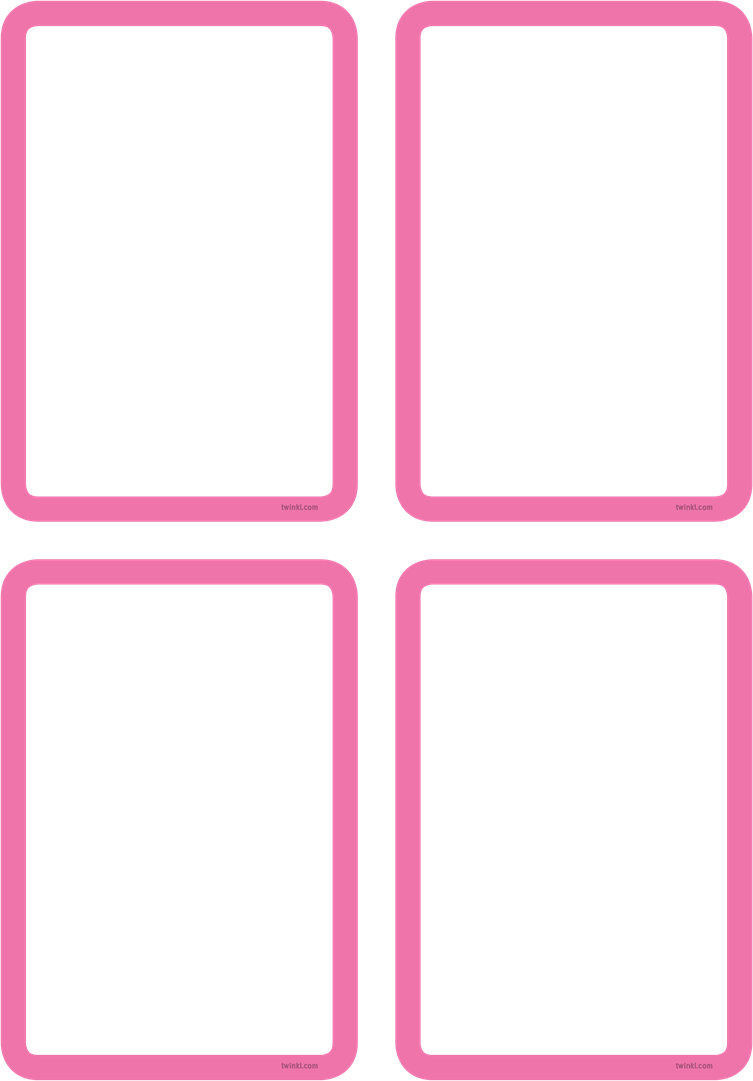 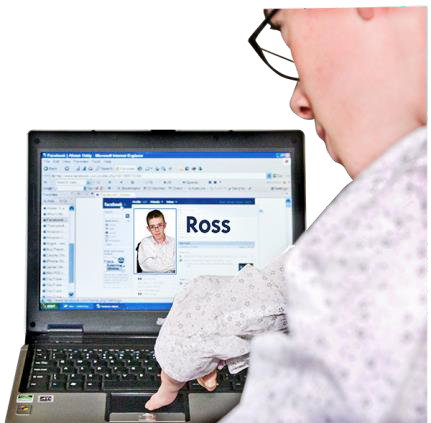 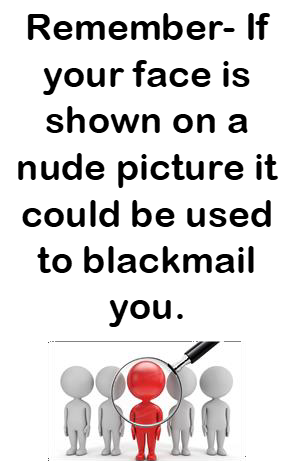 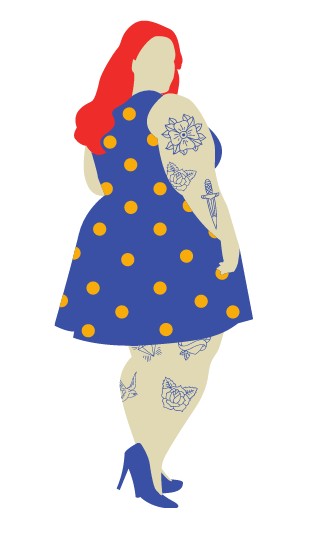 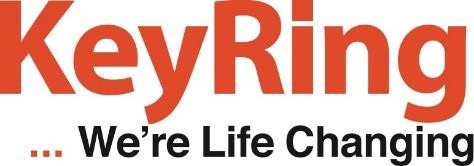 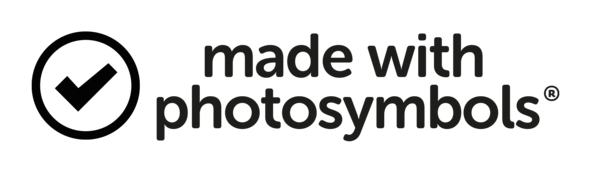 